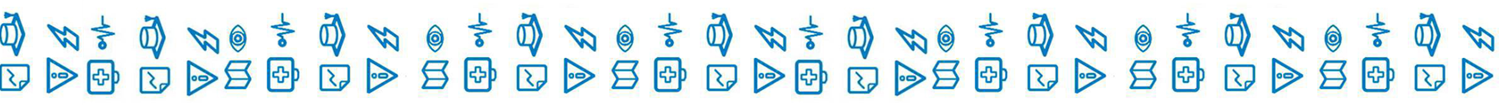 Информация о развитии рынка трудаЛенинградской области 	Апрель 2018 годаВ апреле 2018 года удалось обеспечить не только стабильность в развитии рынка труда  Ленинградской области, но и снижение регистрируемой безработицы.  К концу месяца наблюдалось: сокращение численности безработных граждан, зарегистрированных в службе занятости, уровня регистрируемой безработицы при росте спроса на рабочую силу.Гражданами, обратившимися в службу занятости населения в апреле                 2018 года, подано 6424 заявления о предоставлении государственных услуг (далее – госуслуга) (таблица 1).Обратились за госуслугой по: - содействию в поиске подходящей работы – 1748 человек (почти каждый четвертый, из числа граждан, подавших заявление о предоставлении госуслуг); - профессиональной ориентации – 2167 человек; - информированию о положении на рынке труда – 2163 человека                               и 614 работодателей.Безработными признаны 695 человек (таблица 4), которым назначена социальная выплата в виде пособия по безработице (таблица 5).В течение апреля с регистрационного учета сняты по различным причинам              2081 человек, из числа граждан, обратившихся в целях поиска подходящей работы, в т.ч. 960 безработных граждан.При содействии службы занятости населения в апреле: - трудоустроено на все виды работ 1410 человек, из них: 515 человек (36,5%) безработные граждане, 895 человек (63,5%) ищущие работу граждане, в том числе                 в период до признания их безработными, т.е. в течение нескольких дней (таблица 6); - приступили к профессиональному обучению 120 безработных граждан.В январе-апреле 2018 года служба занятости населения работала:- с 24467 гражданами подавшими заявление о предоставлении госуслуг,                 из них: каждый третий гражданин обратился за содействием в поиске подходящей работы – 7222 человека.При содействии службы занятости населения в январе-апреле 2018 года:- трудоустроено на все виды работ 4448 человек, что на 646 человек больше, чем за аналогичный период 2017 года;- эффективность трудоустройства граждан (отношение трудоустроенных граждан к ищущим работу гражданам обратившимся в службу занятости населения) – 61,6%, что выше показателя в январе-апреле 2017 года – 51,6%. Из общего числа трудоустроенных: на общественные работы трудоустроены – 241 человек                                     и на временные работы – 339 несовершеннолетних граждан в возрасте 14-18 лет                в свободное от учебы время;- 2827 гражданам (63,6% от всех трудоустроенных) работа предоставлена                в период до присвоения статуса «безработный».В январе-апреле 2018 года:- получили госуслугу по профориентации 9472 гражданина;- приступили к профессиональному обучению 613 человек, в том числе:                        	452 безработных гражданина,116 женщин, находящихся в отпуске по уходу за ребенком до достижения                  им возраста трех лет,41 пенсионер, стремящийся возобновить трудовую деятельность,4 незанятых инвалида;- на досрочную пенсию направлено 8 безработных граждан;- пособие по безработице назначено 3041 безработному гражданину.Спрос на рабочую силуВ апреле 2018 года работодателями в службу занятости населения заявлено                8655 «новых» вакансий, что на 3591 вакансию больше, чем в марте 2018 года. По различным причинам в течение месяца сняты 7826 вакансий, включая вакансии, на которые состоялось трудоустройство ищущих работу и безработных граждан.С учетом движения вакансий, на 1 мая 2018 года текущий спрос                        на рабочую силу составил 20236 единиц, что на 829 вакансий больше,                            чем в начале апреля 2018 года.Вакансии распределились следующим образом: от 313 единиц                               (1,5% от текущего спроса на рабочую силу) в Сланцевском муниципальном районе до 3857 единиц (19,1%) во Всеволожском муниципальном районе. Информацию о свободных рабочих местах предоставили 1648 работодателей
по 982 наименованиям профессий и специальностей.В экономике региона сохранялась высокая потребность в рабочих кадрах. Для трудоустройства рабочих в начале мая 2018 года предлагались 13799 вакансий (68,2%), для инженерно-технических работников и служащих – 6437 вакансий (31,8%).Наибольшую потребность в кадрах испытывала сфера «строительство» – 4765 вакансий (23,6% от общего числа вакансий – 20236 единиц), далее по видам экономической деятельности:обрабатывающие производства – 3445 вакансий (17%);государственное управление и обеспечение военной безопасности; социальное обеспечение – 2092 вакансии (10,3%);деятельность в области здравоохранения и социальных услуг – 1637 вакансий (8,1%);транспортировка и хранение – 1521 вакансия (7,5%);торговля оптовая и розничная; ремонт автотранспортных средств 
и мотоциклов – 1134 вакансии (5,6%);деятельность административная и сопутствующие дополнительные услуги – 925 вакансий (4,6%);деятельность профессиональная, научная и техническая – 832 вакансии (4,1%);сельское, лесное хозяйство, охота, рыболовство и рыбоводство – 819 вакансий (4,1%);образование – 724 вакансий (3,6%);деятельность гостиниц и предприятий общественного питания – 529 вакансий (2,6%);добыча полезных ископаемых – 429 вакансий (2,1%);обеспечение электрической энергией, газом и паром; кондиционирование воздуха – 343 вакансии (1,7%);деятельность финансовая и страховая – 333 вакансии (1,7%);предоставление прочих видов услуг – 202 вакансии (1%) и т.д.Текущий спрос на рабочую силу по сравнению с началом апреля увеличился             в следующих сферах:деятельность административная и сопутствующие дополнительные услуги – на 373 единицы;деятельность в области здравоохранения и социальных услуг –                                  на 285 единиц;обрабатывающие производства – на 260 единиц;образование – на 158 единиц;деятельность гостиниц и предприятий общественного питания – на 113 единиц;государственное управление и обеспечение военной безопасности; социальное обеспечение – на 87 единиц;предоставление прочих видов услуг – на 60 единиц;добыча полезных ископаемых – на 56 единиц;водоснабжение; водоотведение, организация сбора и утилизации отходов, деятельность по ликвидации загрязнений – 46 единиц;обеспечение электрической энергией, газом и паром; кондиционирование воздуха – на 29 единиц;деятельность в области культуры, спорта, организации досуга и развлечений – на 12 единиц и др.Спрос на рабочую силу по сравнению с началом апреля текущего года сократился в следующих сферах деятельности:строительство – на 375 единиц;деятельность профессиональная, научная и техническая – на 101 единицу;транспортировка и хранение – на 81 единицу;торговля оптовая и розничная; ремонт автотранспортных средств 
и мотоциклов – на 49 единиц;деятельность финансовая и страховая – на 24 единицы;сельское, лесное хозяйство, охота, рыболовство и рыбоводство – 
на 24 единицы и др.По 20 наименованиям наиболее востребованных рабочих профессий заявлено 8206 вакансий (40,6% от текущего спроса на рабочую силу). Предложение рабочей силы по этой группе профессий в 6,5 раза меньше спроса. По 20 наименованиям наиболее востребованных должностей инженерно-технических работников и служащих заявлено 4622 вакансии (22,8% от текущего спроса на рабочую силу). Предложение рабочей силы по этой группе профессий в 5,8 раза меньше спроса.Сохранялся высокий спрос на неквалифицированных работников. 
По 20 наименованиям наиболее востребованных профессий этой группы заявлено 2210 вакансий (10,9% от текущего спроса на рабочую силу). Предложение рабочей силы по этой группе профессий в 3 раза меньше спроса.На 1 мая 2018 года напряженность на рынке труда в среднем 
по Ленинградской области составила 0,2 незанятых граждан на одну вакансию.По территориям самый низкий показатель напряженности во Всеволожском и Тосненском муниципальных районах – 0,1 незанятых граждан на одну вакансию. Наиболее высокий в Сланцевском муниципальном районе – 0,9 незанятых граждан на одну вакансию (таблица 3). Численность безработных гражданВ апреле 2018 года безработными признаны 695 человек, что на 90 человек меньше, чем в апреле 2017 года.К началу мая 2018 года (по отношению к началу апреля 2018 года) число безработных граждан сократилась в 16 муниципальных районах и Сосновоборском городском округе. В Ломоносовском муниципальном районе численность безработных граждан           незначительно увеличилась. В моногородах численность безработных граждан сократилась в г. Пикалево – до 51 человека (на 6 человек); г. Сланцы – до 214 человек (на 14 человек);                          г. Сясьстрой – до 60 человек (на 18 человек) (таблица 4.1).Состав безработных гражданВ общей численности безработных граждан, состоявших на учете в службе занятости населения, в начале мая 2018 года (3328 человек):осуществлявших трудовую деятельность – 3120 человек (93,8%), из них:
по причинам прекращения трудовой деятельности:уволенные по собственному желанию – 1824 человека (58,5%);уволенные по соглашению сторон – 275 человек (8,8%);уволенные в связи с ликвидацией организации, либо прекращением деятельности индивидуальным предпринимателем – 610 человек (19,6%);уволенные с государственной службы – 30 человек (1%).по профессионально-квалификационному составу:работавшие по профессии рабочего – 1841 человек (59%);работавшие на должности служащего – 1279 человека (41%).Из 3328 безработных граждан:по возрасту:16-17 лет – 18 человек (0,6%);18-19 лет – 51 человек (1,5%);20-24 года – 212 человек (6,4%);25-29 лет – 266 человек (8%);30-49 лет – 1720 человек (51,7%);50 лет и старше – 1061 человек (31,8%);по образованию:высшее образование – 880 человек (26,4%);среднее проф. образование – 1514 человек (45,5%);	среднее общее образование – 484 человека (14,6%);основное общее образование – 400 человек (12%);не имеющие основного общего образования – 50 человек (1,5%);по отдельным категориям граждан:родителей, имеющих несовершеннолетних детей, всего – 707 человек (21,2%);инвалидов – 518 человек (15,6%);граждан предпенсионного возраста – 408 человек (12,3%);граждан, стремящихся возобновить трудовую деятельность после длительного перерыва (более одного года), – 550 человек (16,5%);граждан, впервые ищущих работу (ранее не работавших), – 209 человек (6,3%).Уровень регистрируемой безработицыНа 1 мая 2018 года уровень регистрируемой безработицы                                    в Ленинградской области имел значение 0,33% (справочно: в начале мая                   2017 года – 0,42%; и в начале января 2018 года – 0,35%) (таблица 4).При среднеобластном уровне регистрируемой безработицы в начале мая               2018 года – 0,33%, по территориям этот показатель имел значение: от 0,17% 
в Кировском муниципальном районе до 1,04% в Сланцевском муниципальном районе. В 9 муниципальных районах Ленинградской области уровень регистрируемой безработицы несколько выше среднеобластного значения.По сравнению с началом апреля 2018 года уровень регистрируемой безработицы:сократился в Бокситогорском, Волосовском, Волховском, Выборгском, Кингисеппском, Киришском, Лодейнопольском, Лужском, Подпорожском, Приозерском, Сланцевском, Тихвинском, Тосненском муниципальных районах;не изменился во Всеволожском, Гатчинском, Кировском муниципальных районах и Сосновоборском городском округе;незначительно увеличился в Ломоносовском муниципальных районах.В 2018 году Ленинградская область продолжает входить в ограниченное число субъектов Российской Федерации, имеющих низкую регистрируемую безработицу. Социальное партнерство в сфере трудаНа 1 мая 2018 года в Ленинградской области действовали                                 1352 уведомительно зарегистрированных коллективных договора, которыми охвачено 204 тыс. работающих граждан.Государственное управление охраной труда	В апреле 2018 года специалистами отдела охраны труда и социального партнёрства комитета принято участие  в работе комиссий по расследованию                четырех несчастных случаев, из них: два несчастных случая с тяжелым исходом; один несчастный случай со смертельным исходом. 	В целях подготовки аналитической информации «О состоянии охраны труда      в  Ленинградской области в 2018 году» проводился сбор и обработка данных                    о производственном травматизме и профессиональной заболеваемости, состоянии условий и охраны труда, финансировании предупредительных мер по профилактике производственного травматизма и профессиональной заболеваемости, обучения по охране труда в организациях, осуществляющих свою деятельность на территории Ленинградской области. Справочно:По данным Петростата, в среднем за январь – март 2018 года,                                     в Ленинградской области уровень безработицы (по методологии МОТ) – 4,1%, численность безработных – 39,9 тыс. человек.Средняя заработная плата по Ленинградской области в феврале 2018 года              (по последним данным Петростата) – 40790 руб.Средний размер пособия по безработице в апреле 2018 года – 3932,31 руб.Величина прожиточного минимума для трудоспособного населения 
за 4 квартал 2017 года – 10248 руб. Размер минимальной заработной платы в Ленинградской области с 1 января 2018 года – 11400 руб.ЧИСЛЕННОСТЬ ГРАЖДАН, ОБРАТИВШИХСЯ ЗА ПРЕДОСТАВЛЕНИЕМ ГОСУДАРСТВЕННЫХ УСЛУГ    Таблица 1ИНФОРМАЦИЯ ПО МОНОГОРОДАМ ЛЕНИНГРАДСКОЙ ОБЛАСТИТаблица 4.1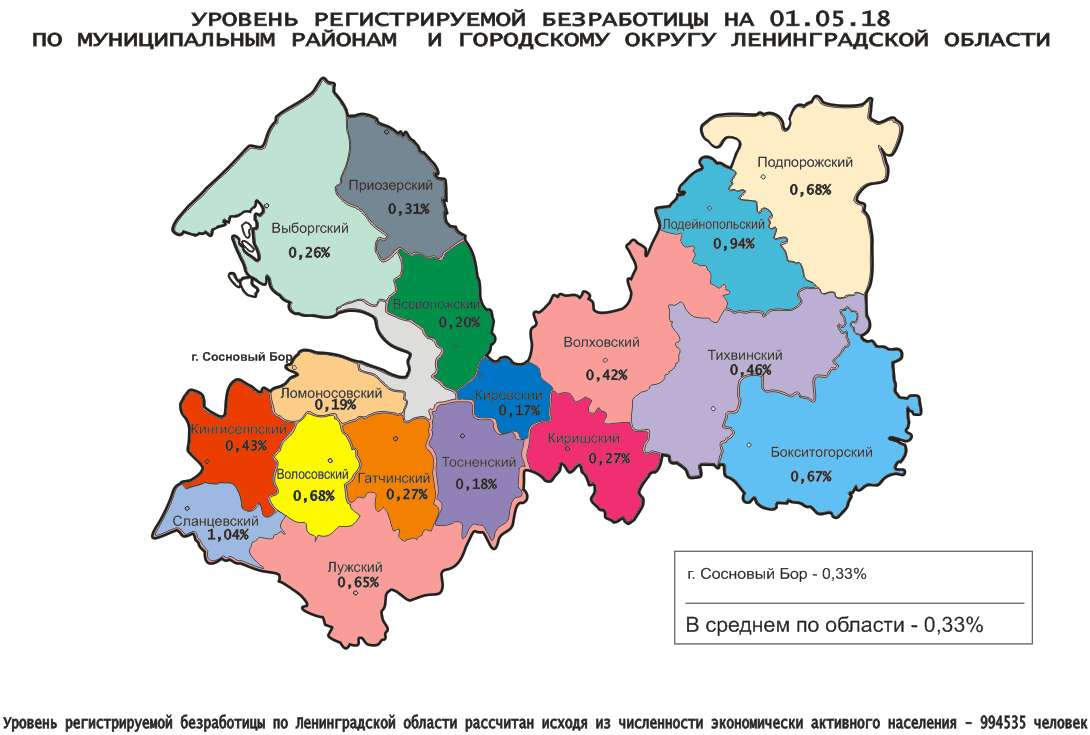 Комитет по труду и занятости населения Ленинградской области. Сектор анализа рынка труда, информации и программ занятостиСанкт-Петербург, Трамвайный пр., д.12, корп.2. Телефон: (812) 611-49-11, факс: (812) 611-47-40. Эл. почта: ktzn_lo@lenreg.ru.Сайт: Комитета по труду и занятости населения Ленинградской области: www.job.lenobl.ru; Роструда: www.rostrud.info АДМИНИСТРАЦИЯ ЛЕНИНГРАДСКОЙ ОБЛАСТИ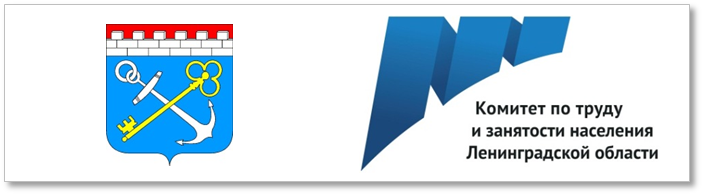 И Н Ф О Р М А Ц И Яо развитии рынка трудаЛенинградской областив апреле 2018 года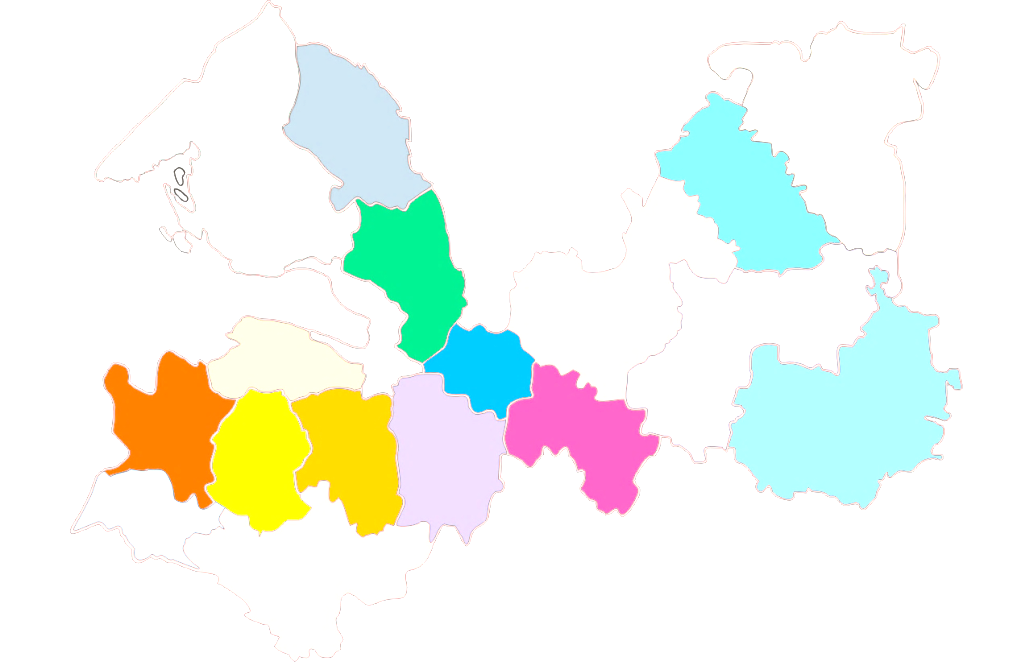 швея – 1018электрогазосварщик – 410электромонтажник – 182водитель – 1005сварщик – 386тракторист – 129монтажник – 748маляр, штукатур – 353токарь – 115слесарь – 739плотник – 350станочник – 74оператор – 625продавец – 262электросварщик – 62каменщик – 618электрик, электромонтер – 260стропальщик – 53машинист – 598повар – 219военнослужащий – 720фельдшер – 225инспектор – 92врач – 677техник – 208бухгалтер – 72инженер – 611кассир – 179механик – 65медицинская сестра – 367охранник – 157администратор – 47педагог (преподаватель, учитель) – 268мастер – 146экономист – 30агент – 258воспитатель – 116технолог – 15полицейский (следователь) – 254менеджер – 115рабочие (включая подсобных рабочих, кухонных рабочих, дорожных рабочих, рабочих) – 898рабочие (включая подсобных рабочих, кухонных рабочих, дорожных рабочих, рабочих) – 898рабочие (включая подсобных рабочих, кухонных рабочих, дорожных рабочих, рабочих) – 898уборщик – 446обработчик – 47овощевод – 23монтер пути – 203грузчик – 42сторож (вахтер) – 15стрелок – 175санитар – 37сортировщик – 14укладчик (упаковщик) – 78мойщик – 37почтальон – 8кладовщик – 73горничная – 31дворник – 54животновод – 29Ниже среднеобластного 
(менее 0,33%)Ниже среднеобластного 
(менее 0,33%)Ниже среднеобластного 
(менее 0,33%)Выше среднеобластного (более 0,33%)Выше среднеобластного (более 0,33%)Выше среднеобластного (более 0,33%)Выше среднеобластного (более 0,33%)Выше среднеобластного (более 0,33%)Выше среднеобластного (более 0,33%)от 0,33% до 1%от 0,33% до 1%от 0,33% до 1%равен и более 1% равен и более 1% равен и более 1% №п/пМуниципальныерайоны,городской округУровеньрег. без-работицы, %№п/пМуниципальныерайоныУровеньрег. без-работицы, %№п/пМуниципальныерайоныУровеньрег. без-работицы, %1.Кировский  0,171.Волховский 0,421.Сланцевский 1,042.Тосненский 0,182.Кингисеппский0,433.Ломоносовский0,193.Тихвинский0,464.Всеволожский0,204.Лужский 0,655.Выборгский 0,265.Волосовский0,746.Гатчинский0,276.Бокситогорский0,677.Киришский 0,277.Подпорожский0,688.Приозерский0,318.Лодейнопольский0,949.Сосновоборский г.о.0,33№№№МуниципальныеМуниципальныеМуниципальныеМуниципальныеМартМартМартМартМартМартМартМартМартМартМартМартМартМартМартМартМартМартМартМартМартМартМартМартМартМартАпрельАпрельАпрельАпрельАпрельАпрельАпрельАпрельАпрельАпрельАпрельАпрельАпрельАпрельАпрельАпрельАпрельАпрельАпрельАпрельАпрельп/пп/пп/прайоны, городской округрайоны, городской округрайоны, городской округрайоны, городской округКоличествоКоличествоКоличествоКоличествоКоличествоКоличествоОбратились за госуслугой по: Обратились за госуслугой по: Обратились за госуслугой по: Обратились за госуслугой по: Обратились за госуслугой по: Обратились за госуслугой по: Обратились за госуслугой по: Обратились за госуслугой по: Обратились за госуслугой по: Обратились за госуслугой по: Обратились за госуслугой по: Обратились за госуслугой по: Обратились за госуслугой по: Обратились за госуслугой по: Обратились за госуслугой по: Обратились за госуслугой по: Обратились за госуслугой по: Обратились за госуслугой по: Обратились за госуслугой по: Обратились за госуслугой по: КоличествоКоличествоКоличествоКоличествоКоличествоОбратились за госуслугой по:Обратились за госуслугой по:Обратились за госуслугой по:Обратились за госуслугой по:Обратились за госуслугой по:Обратились за госуслугой по:Обратились за госуслугой по:Обратились за госуслугой по:Обратились за госуслугой по:Обратились за госуслугой по:Обратились за госуслугой по:Обратились за госуслугой по:Обратились за госуслугой по:Обратились за госуслугой по:Обратились за госуслугой по:Обратились за госуслугой по:заявлений граждан о предоставлении госуслуг, (ед.)заявлений граждан о предоставлении госуслуг, (ед.)заявлений граждан о предоставлении госуслуг, (ед.)заявлений граждан о предоставлении госуслуг, (ед.)заявлений граждан о предоставлении госуслуг, (ед.)заявлений граждан о предоставлении госуслуг, (ед.)содействию в поиске подходящей работы, (чел.)содействию в поиске подходящей работы, (чел.)содействию в поиске подходящей работы, (чел.)содействию в поиске подходящей работы, (чел.)содействию в поиске подходящей работы, (чел.)профориентации, (чел.)профориентации, (чел.)профориентации, (чел.)профориентации, (чел.)профориентации, (чел.)профориентации, (чел.)профориентации, (чел.)профориентации, (чел.)информированию о положении на рынке труда, (чел.)информированию о положении на рынке труда, (чел.)информированию о положении на рынке труда, (чел.)информированию о положении на рынке труда, (чел.)информированию о положении на рынке труда, (чел.)информированию о положении на рынке труда, (чел.)информированию о положении на рынке труда, (чел.)заявлений граждан о предоставлении госуслуг, (ед.)заявлений граждан о предоставлении госуслуг, (ед.)заявлений граждан о предоставлении госуслуг, (ед.)заявлений граждан о предоставлении госуслуг, (ед.)заявлений граждан о предоставлении госуслуг, (ед.)содействию в поиске подходящей работы, (чел.)содействию в поиске подходящей работы, (чел.)содействию в поиске подходящей работы, (чел.)содействию в поиске подходящей работы, (чел.)содействию в поиске подходящей работы, (чел.)содействию в поиске подходящей работы, (чел.)профориентации, (чел.)профориентации, (чел.)профориентации, (чел.)профориентации, (чел.)профориентации, (чел.)профориентации, (чел.)информированию о положении на рынке труда, (чел.)информированию о положении на рынке труда, (чел.)информированию о положении на рынке труда, (чел.)информированию о положении на рынке труда, (чел.)гр.5:   гр.1, %гр.5:   гр.1, %гр.5:   гр.1, %гр.5:   гр.1, %гр.5:   гр.1, %АААВВВВ11111122222333333334444444555556666667777778888999991.1.1.Бокситогорский Бокситогорский Бокситогорский Бокситогорский 160160160160160160757575757555555555747474747474741471471471471478181818181811111115858585891,991,991,991,991,92.2.2.Волосовский Волосовский Волосовский Волосовский 147147147147147147555555555522222222222222225050505050505020520520520520551515151515191919191919148484848139,5139,5139,5139,5139,53.3.3.Волховский Волховский Волховский Волховский 35835835835835835815115115115115133333333179179179179179179179388388388388388128128128128128128161616161616187187187187108,4108,4108,4108,4108,44.4.4.Всеволожский Всеволожский Всеволожский Всеволожский 350350350350350350165165165165165373737373737373711611611611611611611634434434434434416316316316316316328282828282810110110110198,398,398,398,398,35.5.5.Выборгский Выборгский Выборгский Выборгский 416416416416416416157157157157157474747474747474717817817817817817817833133133133133112212212212212212214141414141417517517517579,679,679,679,679,66.6.6.Гатчинский Гатчинский Гатчинский Гатчинский 73573573573573573523723723723723717617617617617617617617630430430430430430430467867867867867822622622622622622694949494949435035035035092,292,292,292,292,27.7.7.КингисеппскийКингисеппскийКингисеппскийКингисеппский396396396396396396114114114114114373737373737373720020020020020020020027927927927927972727272727210101010101018118118118170,570,570,570,570,58.8.8.Киришский Киришский Киришский Киришский 45645645645645645666666666668181818181818181281281281281281281281494494494494494128128128128128128100100100100100100236236236236108,3108,3108,3108,3108,39.9.9.Кировский Кировский Кировский Кировский 170170170170170170848484848411111111777777777777771671671671671677575757575752121212121216666666698,298,298,298,298,210.10.10.Лодейнопольский Лодейнопольский Лодейнопольский Лодейнопольский 89898989898950505050501313131313131313242424242424248080808080434343434343232323232323222289,989,989,989,989,911.11.11.ЛомоносовскийЛомоносовскийЛомоносовскийЛомоносовский24424424424424424497979797973232323232323232114114114114114114114286286286286286101101101101101101666666666666109109109109117,2117,2117,2117,2117,212.12.12.Лужский Лужский Лужский Лужский 3723723723723723721251251251251258686868686868686111111111111111111111379379379379379158158158158158158686868686868121121121121101,9101,9101,9101,9101,913.13.13.Подпорожский Подпорожский Подпорожский Подпорожский 14014014014014014038383838386363636363636363363636363636361141141141141143434343434341010101010106464646481,481,481,481,481,414.14.14.Приозерский Приозерский Приозерский Приозерский 13713713713713713738383838381111111196969696969696187187187187187353535353535000000150150150150136,5136,5136,5136,5136,515.15.15.Сланцевский Сланцевский Сланцевский Сланцевский 27627627627627627668686868687373737373737373868686868686862492492492492496868686868686262626262627676767690,290,290,290,290,216.16.16.Cосновоборский г.о.Cосновоборский г.о.Cосновоборский г.о.Cосновоборский г.о.3763763763763763769393939393182182182182182182182182747474747474742332332332332338181818181816969696969697474747462,062,062,062,062,017.17.17.Тихвинский Тихвинский Тихвинский Тихвинский 23923923923923923911711711711711744444444115115115115115115115247247247247247116116116116116116121212121212119119119119103,3103,3103,3103,3103,318.18.18.Тосненский Тосненский Тосненский Тосненский 18918918918918918947474747478383838383838383393939393939391551551551551556666666666662121212121214646464682,082,082,082,082,0Учебно-методический центрУчебно-методический центрУчебно-методический центрУчебно-методический центр2956295629562956295629560000029562956295629562956295629562956000000014611461146114611461000000146114611461146114611461000049,449,449,449,449,4Итого по Ленинградской областиИтого по Ленинградской областиИтого по Ленинградской областиИтого по Ленинградской областиИтого по Ленинградской областиИтого по Ленинградской областиИтого по Ленинградской области8206820682068206820682061777177717771777177739023902390239023902390239023902215421542154215421542154215464246424642464246424174817481748174817481748216721672167216721672167216321632163216378,378,378,378,378,3ЧИСЛЕННОСТЬ ГРАЖДАН, ОБРАТИВШИХСЯ ЗА СОДЕЙСТВИЕМ В ПОИСКЕ ПОДХОДЯЩЕЙ РАБОТЫ, 
ТЕКУЩИЙ СПРОС НА РАБОЧУЮ СИЛУЧИСЛЕННОСТЬ ГРАЖДАН, ОБРАТИВШИХСЯ ЗА СОДЕЙСТВИЕМ В ПОИСКЕ ПОДХОДЯЩЕЙ РАБОТЫ, 
ТЕКУЩИЙ СПРОС НА РАБОЧУЮ СИЛУЧИСЛЕННОСТЬ ГРАЖДАН, ОБРАТИВШИХСЯ ЗА СОДЕЙСТВИЕМ В ПОИСКЕ ПОДХОДЯЩЕЙ РАБОТЫ, 
ТЕКУЩИЙ СПРОС НА РАБОЧУЮ СИЛУЧИСЛЕННОСТЬ ГРАЖДАН, ОБРАТИВШИХСЯ ЗА СОДЕЙСТВИЕМ В ПОИСКЕ ПОДХОДЯЩЕЙ РАБОТЫ, 
ТЕКУЩИЙ СПРОС НА РАБОЧУЮ СИЛУЧИСЛЕННОСТЬ ГРАЖДАН, ОБРАТИВШИХСЯ ЗА СОДЕЙСТВИЕМ В ПОИСКЕ ПОДХОДЯЩЕЙ РАБОТЫ, 
ТЕКУЩИЙ СПРОС НА РАБОЧУЮ СИЛУЧИСЛЕННОСТЬ ГРАЖДАН, ОБРАТИВШИХСЯ ЗА СОДЕЙСТВИЕМ В ПОИСКЕ ПОДХОДЯЩЕЙ РАБОТЫ, 
ТЕКУЩИЙ СПРОС НА РАБОЧУЮ СИЛУЧИСЛЕННОСТЬ ГРАЖДАН, ОБРАТИВШИХСЯ ЗА СОДЕЙСТВИЕМ В ПОИСКЕ ПОДХОДЯЩЕЙ РАБОТЫ, 
ТЕКУЩИЙ СПРОС НА РАБОЧУЮ СИЛУЧИСЛЕННОСТЬ ГРАЖДАН, ОБРАТИВШИХСЯ ЗА СОДЕЙСТВИЕМ В ПОИСКЕ ПОДХОДЯЩЕЙ РАБОТЫ, 
ТЕКУЩИЙ СПРОС НА РАБОЧУЮ СИЛУЧИСЛЕННОСТЬ ГРАЖДАН, ОБРАТИВШИХСЯ ЗА СОДЕЙСТВИЕМ В ПОИСКЕ ПОДХОДЯЩЕЙ РАБОТЫ, 
ТЕКУЩИЙ СПРОС НА РАБОЧУЮ СИЛУЧИСЛЕННОСТЬ ГРАЖДАН, ОБРАТИВШИХСЯ ЗА СОДЕЙСТВИЕМ В ПОИСКЕ ПОДХОДЯЩЕЙ РАБОТЫ, 
ТЕКУЩИЙ СПРОС НА РАБОЧУЮ СИЛУЧИСЛЕННОСТЬ ГРАЖДАН, ОБРАТИВШИХСЯ ЗА СОДЕЙСТВИЕМ В ПОИСКЕ ПОДХОДЯЩЕЙ РАБОТЫ, 
ТЕКУЩИЙ СПРОС НА РАБОЧУЮ СИЛУЧИСЛЕННОСТЬ ГРАЖДАН, ОБРАТИВШИХСЯ ЗА СОДЕЙСТВИЕМ В ПОИСКЕ ПОДХОДЯЩЕЙ РАБОТЫ, 
ТЕКУЩИЙ СПРОС НА РАБОЧУЮ СИЛУЧИСЛЕННОСТЬ ГРАЖДАН, ОБРАТИВШИХСЯ ЗА СОДЕЙСТВИЕМ В ПОИСКЕ ПОДХОДЯЩЕЙ РАБОТЫ, 
ТЕКУЩИЙ СПРОС НА РАБОЧУЮ СИЛУЧИСЛЕННОСТЬ ГРАЖДАН, ОБРАТИВШИХСЯ ЗА СОДЕЙСТВИЕМ В ПОИСКЕ ПОДХОДЯЩЕЙ РАБОТЫ, 
ТЕКУЩИЙ СПРОС НА РАБОЧУЮ СИЛУЧИСЛЕННОСТЬ ГРАЖДАН, ОБРАТИВШИХСЯ ЗА СОДЕЙСТВИЕМ В ПОИСКЕ ПОДХОДЯЩЕЙ РАБОТЫ, 
ТЕКУЩИЙ СПРОС НА РАБОЧУЮ СИЛУЧИСЛЕННОСТЬ ГРАЖДАН, ОБРАТИВШИХСЯ ЗА СОДЕЙСТВИЕМ В ПОИСКЕ ПОДХОДЯЩЕЙ РАБОТЫ, 
ТЕКУЩИЙ СПРОС НА РАБОЧУЮ СИЛУЧИСЛЕННОСТЬ ГРАЖДАН, ОБРАТИВШИХСЯ ЗА СОДЕЙСТВИЕМ В ПОИСКЕ ПОДХОДЯЩЕЙ РАБОТЫ, 
ТЕКУЩИЙ СПРОС НА РАБОЧУЮ СИЛУЧИСЛЕННОСТЬ ГРАЖДАН, ОБРАТИВШИХСЯ ЗА СОДЕЙСТВИЕМ В ПОИСКЕ ПОДХОДЯЩЕЙ РАБОТЫ, 
ТЕКУЩИЙ СПРОС НА РАБОЧУЮ СИЛУЧИСЛЕННОСТЬ ГРАЖДАН, ОБРАТИВШИХСЯ ЗА СОДЕЙСТВИЕМ В ПОИСКЕ ПОДХОДЯЩЕЙ РАБОТЫ, 
ТЕКУЩИЙ СПРОС НА РАБОЧУЮ СИЛУЧИСЛЕННОСТЬ ГРАЖДАН, ОБРАТИВШИХСЯ ЗА СОДЕЙСТВИЕМ В ПОИСКЕ ПОДХОДЯЩЕЙ РАБОТЫ, 
ТЕКУЩИЙ СПРОС НА РАБОЧУЮ СИЛУЧИСЛЕННОСТЬ ГРАЖДАН, ОБРАТИВШИХСЯ ЗА СОДЕЙСТВИЕМ В ПОИСКЕ ПОДХОДЯЩЕЙ РАБОТЫ, 
ТЕКУЩИЙ СПРОС НА РАБОЧУЮ СИЛУЧИСЛЕННОСТЬ ГРАЖДАН, ОБРАТИВШИХСЯ ЗА СОДЕЙСТВИЕМ В ПОИСКЕ ПОДХОДЯЩЕЙ РАБОТЫ, 
ТЕКУЩИЙ СПРОС НА РАБОЧУЮ СИЛУЧИСЛЕННОСТЬ ГРАЖДАН, ОБРАТИВШИХСЯ ЗА СОДЕЙСТВИЕМ В ПОИСКЕ ПОДХОДЯЩЕЙ РАБОТЫ, 
ТЕКУЩИЙ СПРОС НА РАБОЧУЮ СИЛУЧИСЛЕННОСТЬ ГРАЖДАН, ОБРАТИВШИХСЯ ЗА СОДЕЙСТВИЕМ В ПОИСКЕ ПОДХОДЯЩЕЙ РАБОТЫ, 
ТЕКУЩИЙ СПРОС НА РАБОЧУЮ СИЛУЧИСЛЕННОСТЬ ГРАЖДАН, ОБРАТИВШИХСЯ ЗА СОДЕЙСТВИЕМ В ПОИСКЕ ПОДХОДЯЩЕЙ РАБОТЫ, 
ТЕКУЩИЙ СПРОС НА РАБОЧУЮ СИЛУЧИСЛЕННОСТЬ ГРАЖДАН, ОБРАТИВШИХСЯ ЗА СОДЕЙСТВИЕМ В ПОИСКЕ ПОДХОДЯЩЕЙ РАБОТЫ, 
ТЕКУЩИЙ СПРОС НА РАБОЧУЮ СИЛУЧИСЛЕННОСТЬ ГРАЖДАН, ОБРАТИВШИХСЯ ЗА СОДЕЙСТВИЕМ В ПОИСКЕ ПОДХОДЯЩЕЙ РАБОТЫ, 
ТЕКУЩИЙ СПРОС НА РАБОЧУЮ СИЛУЧИСЛЕННОСТЬ ГРАЖДАН, ОБРАТИВШИХСЯ ЗА СОДЕЙСТВИЕМ В ПОИСКЕ ПОДХОДЯЩЕЙ РАБОТЫ, 
ТЕКУЩИЙ СПРОС НА РАБОЧУЮ СИЛУЧИСЛЕННОСТЬ ГРАЖДАН, ОБРАТИВШИХСЯ ЗА СОДЕЙСТВИЕМ В ПОИСКЕ ПОДХОДЯЩЕЙ РАБОТЫ, 
ТЕКУЩИЙ СПРОС НА РАБОЧУЮ СИЛУЧИСЛЕННОСТЬ ГРАЖДАН, ОБРАТИВШИХСЯ ЗА СОДЕЙСТВИЕМ В ПОИСКЕ ПОДХОДЯЩЕЙ РАБОТЫ, 
ТЕКУЩИЙ СПРОС НА РАБОЧУЮ СИЛУЧИСЛЕННОСТЬ ГРАЖДАН, ОБРАТИВШИХСЯ ЗА СОДЕЙСТВИЕМ В ПОИСКЕ ПОДХОДЯЩЕЙ РАБОТЫ, 
ТЕКУЩИЙ СПРОС НА РАБОЧУЮ СИЛУЧИСЛЕННОСТЬ ГРАЖДАН, ОБРАТИВШИХСЯ ЗА СОДЕЙСТВИЕМ В ПОИСКЕ ПОДХОДЯЩЕЙ РАБОТЫ, 
ТЕКУЩИЙ СПРОС НА РАБОЧУЮ СИЛУЧИСЛЕННОСТЬ ГРАЖДАН, ОБРАТИВШИХСЯ ЗА СОДЕЙСТВИЕМ В ПОИСКЕ ПОДХОДЯЩЕЙ РАБОТЫ, 
ТЕКУЩИЙ СПРОС НА РАБОЧУЮ СИЛУЧИСЛЕННОСТЬ ГРАЖДАН, ОБРАТИВШИХСЯ ЗА СОДЕЙСТВИЕМ В ПОИСКЕ ПОДХОДЯЩЕЙ РАБОТЫ, 
ТЕКУЩИЙ СПРОС НА РАБОЧУЮ СИЛУЧИСЛЕННОСТЬ ГРАЖДАН, ОБРАТИВШИХСЯ ЗА СОДЕЙСТВИЕМ В ПОИСКЕ ПОДХОДЯЩЕЙ РАБОТЫ, 
ТЕКУЩИЙ СПРОС НА РАБОЧУЮ СИЛУЧИСЛЕННОСТЬ ГРАЖДАН, ОБРАТИВШИХСЯ ЗА СОДЕЙСТВИЕМ В ПОИСКЕ ПОДХОДЯЩЕЙ РАБОТЫ, 
ТЕКУЩИЙ СПРОС НА РАБОЧУЮ СИЛУЧИСЛЕННОСТЬ ГРАЖДАН, ОБРАТИВШИХСЯ ЗА СОДЕЙСТВИЕМ В ПОИСКЕ ПОДХОДЯЩЕЙ РАБОТЫ, 
ТЕКУЩИЙ СПРОС НА РАБОЧУЮ СИЛУЧИСЛЕННОСТЬ ГРАЖДАН, ОБРАТИВШИХСЯ ЗА СОДЕЙСТВИЕМ В ПОИСКЕ ПОДХОДЯЩЕЙ РАБОТЫ, 
ТЕКУЩИЙ СПРОС НА РАБОЧУЮ СИЛУЧИСЛЕННОСТЬ ГРАЖДАН, ОБРАТИВШИХСЯ ЗА СОДЕЙСТВИЕМ В ПОИСКЕ ПОДХОДЯЩЕЙ РАБОТЫ, 
ТЕКУЩИЙ СПРОС НА РАБОЧУЮ СИЛУЧИСЛЕННОСТЬ ГРАЖДАН, ОБРАТИВШИХСЯ ЗА СОДЕЙСТВИЕМ В ПОИСКЕ ПОДХОДЯЩЕЙ РАБОТЫ, 
ТЕКУЩИЙ СПРОС НА РАБОЧУЮ СИЛУЧИСЛЕННОСТЬ ГРАЖДАН, ОБРАТИВШИХСЯ ЗА СОДЕЙСТВИЕМ В ПОИСКЕ ПОДХОДЯЩЕЙ РАБОТЫ, 
ТЕКУЩИЙ СПРОС НА РАБОЧУЮ СИЛУЧИСЛЕННОСТЬ ГРАЖДАН, ОБРАТИВШИХСЯ ЗА СОДЕЙСТВИЕМ В ПОИСКЕ ПОДХОДЯЩЕЙ РАБОТЫ, 
ТЕКУЩИЙ СПРОС НА РАБОЧУЮ СИЛУЧИСЛЕННОСТЬ ГРАЖДАН, ОБРАТИВШИХСЯ ЗА СОДЕЙСТВИЕМ В ПОИСКЕ ПОДХОДЯЩЕЙ РАБОТЫ, 
ТЕКУЩИЙ СПРОС НА РАБОЧУЮ СИЛУЧИСЛЕННОСТЬ ГРАЖДАН, ОБРАТИВШИХСЯ ЗА СОДЕЙСТВИЕМ В ПОИСКЕ ПОДХОДЯЩЕЙ РАБОТЫ, 
ТЕКУЩИЙ СПРОС НА РАБОЧУЮ СИЛУЧИСЛЕННОСТЬ ГРАЖДАН, ОБРАТИВШИХСЯ ЗА СОДЕЙСТВИЕМ В ПОИСКЕ ПОДХОДЯЩЕЙ РАБОТЫ, 
ТЕКУЩИЙ СПРОС НА РАБОЧУЮ СИЛУЧИСЛЕННОСТЬ ГРАЖДАН, ОБРАТИВШИХСЯ ЗА СОДЕЙСТВИЕМ В ПОИСКЕ ПОДХОДЯЩЕЙ РАБОТЫ, 
ТЕКУЩИЙ СПРОС НА РАБОЧУЮ СИЛУЧИСЛЕННОСТЬ ГРАЖДАН, ОБРАТИВШИХСЯ ЗА СОДЕЙСТВИЕМ В ПОИСКЕ ПОДХОДЯЩЕЙ РАБОТЫ, 
ТЕКУЩИЙ СПРОС НА РАБОЧУЮ СИЛУЧИСЛЕННОСТЬ ГРАЖДАН, ОБРАТИВШИХСЯ ЗА СОДЕЙСТВИЕМ В ПОИСКЕ ПОДХОДЯЩЕЙ РАБОТЫ, 
ТЕКУЩИЙ СПРОС НА РАБОЧУЮ СИЛУЧИСЛЕННОСТЬ ГРАЖДАН, ОБРАТИВШИХСЯ ЗА СОДЕЙСТВИЕМ В ПОИСКЕ ПОДХОДЯЩЕЙ РАБОТЫ, 
ТЕКУЩИЙ СПРОС НА РАБОЧУЮ СИЛУЧИСЛЕННОСТЬ ГРАЖДАН, ОБРАТИВШИХСЯ ЗА СОДЕЙСТВИЕМ В ПОИСКЕ ПОДХОДЯЩЕЙ РАБОТЫ, 
ТЕКУЩИЙ СПРОС НА РАБОЧУЮ СИЛУЧИСЛЕННОСТЬ ГРАЖДАН, ОБРАТИВШИХСЯ ЗА СОДЕЙСТВИЕМ В ПОИСКЕ ПОДХОДЯЩЕЙ РАБОТЫ, 
ТЕКУЩИЙ СПРОС НА РАБОЧУЮ СИЛУЧИСЛЕННОСТЬ ГРАЖДАН, ОБРАТИВШИХСЯ ЗА СОДЕЙСТВИЕМ В ПОИСКЕ ПОДХОДЯЩЕЙ РАБОТЫ, 
ТЕКУЩИЙ СПРОС НА РАБОЧУЮ СИЛУЧИСЛЕННОСТЬ ГРАЖДАН, ОБРАТИВШИХСЯ ЗА СОДЕЙСТВИЕМ В ПОИСКЕ ПОДХОДЯЩЕЙ РАБОТЫ, 
ТЕКУЩИЙ СПРОС НА РАБОЧУЮ СИЛУЧИСЛЕННОСТЬ ГРАЖДАН, ОБРАТИВШИХСЯ ЗА СОДЕЙСТВИЕМ В ПОИСКЕ ПОДХОДЯЩЕЙ РАБОТЫ, 
ТЕКУЩИЙ СПРОС НА РАБОЧУЮ СИЛУЧИСЛЕННОСТЬ ГРАЖДАН, ОБРАТИВШИХСЯ ЗА СОДЕЙСТВИЕМ В ПОИСКЕ ПОДХОДЯЩЕЙ РАБОТЫ, 
ТЕКУЩИЙ СПРОС НА РАБОЧУЮ СИЛУЧИСЛЕННОСТЬ ГРАЖДАН, ОБРАТИВШИХСЯ ЗА СОДЕЙСТВИЕМ В ПОИСКЕ ПОДХОДЯЩЕЙ РАБОТЫ, 
ТЕКУЩИЙ СПРОС НА РАБОЧУЮ СИЛУЧИСЛЕННОСТЬ ГРАЖДАН, ОБРАТИВШИХСЯ ЗА СОДЕЙСТВИЕМ В ПОИСКЕ ПОДХОДЯЩЕЙ РАБОТЫ, 
ТЕКУЩИЙ СПРОС НА РАБОЧУЮ СИЛУТаблица 2Таблица 2Таблица 2Таблица 2Таблица 2Таблица 2Таблица 2Таблица 2Таблица 2Таблица 2Таблица 2Таблица 2Таблица 2Таблица 2Таблица 2Таблица 2№№№МуниципальныеМуниципальныеМуниципальныеМуниципальныеЧисленность граждан, обратившихся за содействием в поиске подходящей работы:Численность граждан, обратившихся за содействием в поиске подходящей работы:Численность граждан, обратившихся за содействием в поиске подходящей работы:Численность граждан, обратившихся за содействием в поиске подходящей работы:Численность граждан, обратившихся за содействием в поиске подходящей работы:Численность граждан, обратившихся за содействием в поиске подходящей работы:Численность граждан, обратившихся за содействием в поиске подходящей работы:Численность граждан, обратившихся за содействием в поиске подходящей работы:Численность граждан, обратившихся за содействием в поиске подходящей работы:Численность граждан, обратившихся за содействием в поиске подходящей работы:Численность граждан, обратившихся за содействием в поиске подходящей работы:Численность граждан, обратившихся за содействием в поиске подходящей работы:Численность граждан, обратившихся за содействием в поиске подходящей работы:Численность граждан, обратившихся за содействием в поиске подходящей работы:Численность граждан, обратившихся за содействием в поиске подходящей работы:Численность граждан, обратившихся за содействием в поиске подходящей работы:Численность граждан, обратившихся за содействием в поиске подходящей работы:Численность граждан, обратившихся за содействием в поиске подходящей работы:Численность граждан, обратившихся за содействием в поиске подходящей работы:Численность граждан, обратившихся за содействием в поиске подходящей работы:Численность граждан, обратившихся за содействием в поиске подходящей работы:Численность граждан, обратившихся за содействием в поиске подходящей работы:Численность граждан, обратившихся за содействием в поиске подходящей работы:Численность граждан, обратившихся за содействием в поиске подходящей работы:Численность граждан, обратившихся за содействием в поиске подходящей работы:Численность граждан, обратившихся за содействием в поиске подходящей работы:Численность граждан, обратившихся за содействием в поиске подходящей работы:Численность граждан, обратившихся за содействием в поиске подходящей работы:Численность граждан, обратившихся за содействием в поиске подходящей работы:Численность граждан, обратившихся за содействием в поиске подходящей работы:Численность граждан, обратившихся за содействием в поиске подходящей работы:Численность граждан, обратившихся за содействием в поиске подходящей работы:Текущий спрос на рабочуюТекущий спрос на рабочуюТекущий спрос на рабочуюТекущий спрос на рабочуюТекущий спрос на рабочуюТекущий спрос на рабочуюТекущий спрос на рабочуюТекущий спрос на рабочуюТекущий спрос на рабочуюТекущий спрос на рабочуюТекущий спрос на рабочуюТекущий спрос на рабочуюТекущий спрос на рабочуюТекущий спрос на рабочуюТекущий спрос на рабочуюТекущий спрос на рабочуюп/пп/пп/прайоны, городской округ районы, городской округ районы, городской округ районы, городской округ Поставлено на учет, (чел.)Поставлено на учет, (чел.)Поставлено на учет, (чел.)Поставлено на учет, (чел.)Поставлено на учет, (чел.)Поставлено на учет, (чел.)Поставлено на учет, (чел.)Поставлено на учет, (чел.)Поставлено на учет, (чел.)Поставлено на учет, (чел.)Поставлено на учет, (чел.)Поставлено на учет, (чел.)Поставлено на учет, (чел.)Поставлено на учет, (чел.)Состоит на учете, (чел.)Состоит на учете, (чел.)Состоит на учете, (чел.)Состоит на учете, (чел.)Состоит на учете, (чел.)Состоит на учете, (чел.)Состоит на учете, (чел.)Состоит на учете, (чел.)Состоит на учете, (чел.)Состоит на учете, (чел.)Состоит на учете, (чел.)Состоит на учете, (чел.)Состоит на учете, (чел.)Состоит на учете, (чел.)Состоит на учете, (чел.)Состоит на учете, (чел.)Состоит на учете, (чел.)силу (вакансии), (ед.)силу (вакансии), (ед.)силу (вакансии), (ед.)силу (вакансии), (ед.)силу (вакансии), (ед.)силу (вакансии), (ед.)силу (вакансии), (ед.)силу (вакансии), (ед.)силу (вакансии), (ед.)силу (вакансии), (ед.)силу (вакансии), (ед.)силу (вакансии), (ед.)силу (вакансии), (ед.)силу (вакансии), (ед.)силу (вакансии), (ед.)силу (вакансии), (ед.)мартмартмартмартмартапрельапрельапрельапрельапрельгр.2:гр.1,%гр.2:гр.1,%гр.2:гр.1,%гр.2:гр.1,%01.04.201801.04.201801.04.201801.04.201801.04.201801.04.201801.05.201801.05.201801.05.201801.05.201801.05.2018гр.5:гр.4,%гр.5:гр.4,%гр.5:гр.4,%гр.5:гр.4,%гр.5:гр.4,%гр.5:гр.4,%01.04.201801.04.201801.04.201801.04.201801.04.201801.04.201801.04.201801.05.201801.05.201801.05.201801.05.2018гр.8:гр.7,%гр.8:гр.7,%гр.8:гр.7,%гр.8:гр.7,%гр.8:гр.7,%АААBBBB111112222233334444445555566666677777778888999991.1.1.Бокситогорский Бокситогорский Бокситогорский Бокситогорский 75757575758181818181108,0108,0108,0108,028328328328328328325425425425425489,889,889,889,889,889,843043043043043043043035935935935983,583,583,583,583,52.2.2.Волосовский Волосовский Волосовский Волосовский 5555555555515151515192,792,792,792,723523523523523523521721721721721792,392,392,392,392,392,3412412412412412412412427427427427103,6103,6103,6103,6103,63.3.3.Волховский Волховский Волховский Волховский 15115115115115112812812812812884,884,884,884,834334334334334334332232232232232293,993,993,993,993,993,99149149149149149149141081108110811081118,3118,3118,3118,3118,34.4.4.Всеволожский Всеволожский Всеволожский Всеволожский 16516516516516516316316316316398,898,898,898,852352352352352352350250250250250296,096,096,096,096,096,04242424242424242424242424242385738573857385790,990,990,990,990,95.5.5.Выборгский Выборгский Выборгский Выборгский 15715715715715712212212212212277,777,777,777,738238238238238238235235235235235292,192,192,192,192,192,120182018201820182018201820182042204220422042101,2101,2101,2101,2101,26.6.6.Гатчинский Гатчинский Гатчинский Гатчинский 23723723723723722622622622622695,495,495,495,464664664664664664659359359359359391,891,891,891,891,891,812201220122012201220122012201397139713971397114,5114,5114,5114,5114,57.7.7.Кингисеппский Кингисеппский Кингисеппский Кингисеппский 114114114114114727272727263,263,263,263,230430430430430430426626626626626687,587,587,587,587,587,51690169016901690169016901690161216121612161295,495,495,495,495,48.8.8.Киришский Киришский Киришский Киришский 6666666666128128128128128193,9193,9193,9193,919019019019019019016416416416416486,386,386,386,386,386,3323323323323323323323362362362362112,1112,1112,1112,1112,19.9.9.Кировский Кировский Кировский Кировский 8484848484757575757589,389,389,389,320820820820820820819219219219219292,392,392,392,392,392,3637637637637637637637811811811811127,3127,3127,3127,3127,310.10.10.Лодейнопольский Лодейнопольский Лодейнопольский Лодейнопольский 5050505050434343434386,086,086,086,021221221221221221217917917917917984,484,484,484,484,484,4287287287287287287287642642642642223,7223,7223,7223,7223,711.11.11.ЛомоносовскийЛомоносовскийЛомоносовскийЛомоносовский9797979797101101101101101104,1104,1104,1104,1134134134134134134157157157157157117,2117,2117,2117,2117,2117,2556556556556556556556557557557557100,2100,2100,2100,2100,212.12.12.Лужский Лужский Лужский Лужский 125125125125125158158158158158126,4126,4126,4126,438438438438438438436836836836836895,895,895,895,895,895,8656656656656656656656877877877877133,7133,7133,7133,7133,713.13.13.Подпорожский Подпорожский Подпорожский Подпорожский 3838383838343434343489,589,589,589,516216216216216216214314314314314388,388,388,388,388,388,341541541541541541541541041041041098,898,898,898,898,814.14.14.Приозерский Приозерский Приозерский Приозерский 3838383838353535353592,192,192,192,111911911911911911911611611611611697,597,597,597,597,597,5321321321321321321321394394394394122,7122,7122,7122,7122,715.15.15.Сланцевский Сланцевский Сланцевский Сланцевский 68686868686868686868100,0100,0100,0100,0277277277277277277278278278278278100,4100,4100,4100,4100,4100,4266266266266266266266313313313313117,7117,7117,7117,7117,716.16.16.Cосновоборский г.о.Cосновоборский г.о.Cосновоборский г.о.Cосновоборский г.о.9393939393818181818187,187,187,187,124724724724724724723723723723723796,096,096,096,096,096,01283128312831283128312831283121712171217121794,994,994,994,994,917.17.17.Тихвинский Тихвинский Тихвинский Тихвинский 11711711711711711611611611611699,199,199,199,131931931931931931929829829829829893,493,493,493,493,493,49389389389389389389381076107610761076114,7114,7114,7114,7114,718.18.18.Тосненский Тосненский Тосненский Тосненский 47474747476666666666140,4140,4140,4140,4228228228228228228228228228228228100,0100,0100,0100,0100,0100,027992799279927992799279927992802280228022802100,1100,1100,1100,1100,1Итого по Ленинградской областиИтого по Ленинградской областиИтого по Ленинградской областиИтого по Ленинградской областиИтого по Ленинградской областиИтого по Ленинградской областиИтого по Ленинградской области177717771777177717771748174817481748174898,498,498,498,45196519651965196519651964866486648664866486693,693,693,693,693,693,61940719407194071940719407194071940720236202362023620236104,3104,3104,3104,3104,3КОЛИЧЕСТВО ПРЕДПРИЯТИЙ И ДВИЖЕНИЕ ЗАЯВЛЕННЫХ ИМИ ВАКАНСИЙ В МУНИЦИПАЛЬНЫХ РАЙОНАХ И ГОРОДСКОМ ОКРУГЕ  ЛЕНИНГРАДСКОЙ ОБЛАСТИ Таблица 3КОЛИЧЕСТВО ПРЕДПРИЯТИЙ И ДВИЖЕНИЕ ЗАЯВЛЕННЫХ ИМИ ВАКАНСИЙ В МУНИЦИПАЛЬНЫХ РАЙОНАХ И ГОРОДСКОМ ОКРУГЕ  ЛЕНИНГРАДСКОЙ ОБЛАСТИ Таблица 3КОЛИЧЕСТВО ПРЕДПРИЯТИЙ И ДВИЖЕНИЕ ЗАЯВЛЕННЫХ ИМИ ВАКАНСИЙ В МУНИЦИПАЛЬНЫХ РАЙОНАХ И ГОРОДСКОМ ОКРУГЕ  ЛЕНИНГРАДСКОЙ ОБЛАСТИ Таблица 3КОЛИЧЕСТВО ПРЕДПРИЯТИЙ И ДВИЖЕНИЕ ЗАЯВЛЕННЫХ ИМИ ВАКАНСИЙ В МУНИЦИПАЛЬНЫХ РАЙОНАХ И ГОРОДСКОМ ОКРУГЕ  ЛЕНИНГРАДСКОЙ ОБЛАСТИ Таблица 3КОЛИЧЕСТВО ПРЕДПРИЯТИЙ И ДВИЖЕНИЕ ЗАЯВЛЕННЫХ ИМИ ВАКАНСИЙ В МУНИЦИПАЛЬНЫХ РАЙОНАХ И ГОРОДСКОМ ОКРУГЕ  ЛЕНИНГРАДСКОЙ ОБЛАСТИ Таблица 3КОЛИЧЕСТВО ПРЕДПРИЯТИЙ И ДВИЖЕНИЕ ЗАЯВЛЕННЫХ ИМИ ВАКАНСИЙ В МУНИЦИПАЛЬНЫХ РАЙОНАХ И ГОРОДСКОМ ОКРУГЕ  ЛЕНИНГРАДСКОЙ ОБЛАСТИ Таблица 3КОЛИЧЕСТВО ПРЕДПРИЯТИЙ И ДВИЖЕНИЕ ЗАЯВЛЕННЫХ ИМИ ВАКАНСИЙ В МУНИЦИПАЛЬНЫХ РАЙОНАХ И ГОРОДСКОМ ОКРУГЕ  ЛЕНИНГРАДСКОЙ ОБЛАСТИ Таблица 3КОЛИЧЕСТВО ПРЕДПРИЯТИЙ И ДВИЖЕНИЕ ЗАЯВЛЕННЫХ ИМИ ВАКАНСИЙ В МУНИЦИПАЛЬНЫХ РАЙОНАХ И ГОРОДСКОМ ОКРУГЕ  ЛЕНИНГРАДСКОЙ ОБЛАСТИ Таблица 3КОЛИЧЕСТВО ПРЕДПРИЯТИЙ И ДВИЖЕНИЕ ЗАЯВЛЕННЫХ ИМИ ВАКАНСИЙ В МУНИЦИПАЛЬНЫХ РАЙОНАХ И ГОРОДСКОМ ОКРУГЕ  ЛЕНИНГРАДСКОЙ ОБЛАСТИ Таблица 3КОЛИЧЕСТВО ПРЕДПРИЯТИЙ И ДВИЖЕНИЕ ЗАЯВЛЕННЫХ ИМИ ВАКАНСИЙ В МУНИЦИПАЛЬНЫХ РАЙОНАХ И ГОРОДСКОМ ОКРУГЕ  ЛЕНИНГРАДСКОЙ ОБЛАСТИ Таблица 3КОЛИЧЕСТВО ПРЕДПРИЯТИЙ И ДВИЖЕНИЕ ЗАЯВЛЕННЫХ ИМИ ВАКАНСИЙ В МУНИЦИПАЛЬНЫХ РАЙОНАХ И ГОРОДСКОМ ОКРУГЕ  ЛЕНИНГРАДСКОЙ ОБЛАСТИ Таблица 3КОЛИЧЕСТВО ПРЕДПРИЯТИЙ И ДВИЖЕНИЕ ЗАЯВЛЕННЫХ ИМИ ВАКАНСИЙ В МУНИЦИПАЛЬНЫХ РАЙОНАХ И ГОРОДСКОМ ОКРУГЕ  ЛЕНИНГРАДСКОЙ ОБЛАСТИ Таблица 3КОЛИЧЕСТВО ПРЕДПРИЯТИЙ И ДВИЖЕНИЕ ЗАЯВЛЕННЫХ ИМИ ВАКАНСИЙ В МУНИЦИПАЛЬНЫХ РАЙОНАХ И ГОРОДСКОМ ОКРУГЕ  ЛЕНИНГРАДСКОЙ ОБЛАСТИ Таблица 3КОЛИЧЕСТВО ПРЕДПРИЯТИЙ И ДВИЖЕНИЕ ЗАЯВЛЕННЫХ ИМИ ВАКАНСИЙ В МУНИЦИПАЛЬНЫХ РАЙОНАХ И ГОРОДСКОМ ОКРУГЕ  ЛЕНИНГРАДСКОЙ ОБЛАСТИ Таблица 3КОЛИЧЕСТВО ПРЕДПРИЯТИЙ И ДВИЖЕНИЕ ЗАЯВЛЕННЫХ ИМИ ВАКАНСИЙ В МУНИЦИПАЛЬНЫХ РАЙОНАХ И ГОРОДСКОМ ОКРУГЕ  ЛЕНИНГРАДСКОЙ ОБЛАСТИ Таблица 3КОЛИЧЕСТВО ПРЕДПРИЯТИЙ И ДВИЖЕНИЕ ЗАЯВЛЕННЫХ ИМИ ВАКАНСИЙ В МУНИЦИПАЛЬНЫХ РАЙОНАХ И ГОРОДСКОМ ОКРУГЕ  ЛЕНИНГРАДСКОЙ ОБЛАСТИ Таблица 3КОЛИЧЕСТВО ПРЕДПРИЯТИЙ И ДВИЖЕНИЕ ЗАЯВЛЕННЫХ ИМИ ВАКАНСИЙ В МУНИЦИПАЛЬНЫХ РАЙОНАХ И ГОРОДСКОМ ОКРУГЕ  ЛЕНИНГРАДСКОЙ ОБЛАСТИ Таблица 3КОЛИЧЕСТВО ПРЕДПРИЯТИЙ И ДВИЖЕНИЕ ЗАЯВЛЕННЫХ ИМИ ВАКАНСИЙ В МУНИЦИПАЛЬНЫХ РАЙОНАХ И ГОРОДСКОМ ОКРУГЕ  ЛЕНИНГРАДСКОЙ ОБЛАСТИ Таблица 3КОЛИЧЕСТВО ПРЕДПРИЯТИЙ И ДВИЖЕНИЕ ЗАЯВЛЕННЫХ ИМИ ВАКАНСИЙ В МУНИЦИПАЛЬНЫХ РАЙОНАХ И ГОРОДСКОМ ОКРУГЕ  ЛЕНИНГРАДСКОЙ ОБЛАСТИ Таблица 3КОЛИЧЕСТВО ПРЕДПРИЯТИЙ И ДВИЖЕНИЕ ЗАЯВЛЕННЫХ ИМИ ВАКАНСИЙ В МУНИЦИПАЛЬНЫХ РАЙОНАХ И ГОРОДСКОМ ОКРУГЕ  ЛЕНИНГРАДСКОЙ ОБЛАСТИ Таблица 3КОЛИЧЕСТВО ПРЕДПРИЯТИЙ И ДВИЖЕНИЕ ЗАЯВЛЕННЫХ ИМИ ВАКАНСИЙ В МУНИЦИПАЛЬНЫХ РАЙОНАХ И ГОРОДСКОМ ОКРУГЕ  ЛЕНИНГРАДСКОЙ ОБЛАСТИ Таблица 3КОЛИЧЕСТВО ПРЕДПРИЯТИЙ И ДВИЖЕНИЕ ЗАЯВЛЕННЫХ ИМИ ВАКАНСИЙ В МУНИЦИПАЛЬНЫХ РАЙОНАХ И ГОРОДСКОМ ОКРУГЕ  ЛЕНИНГРАДСКОЙ ОБЛАСТИ Таблица 3КОЛИЧЕСТВО ПРЕДПРИЯТИЙ И ДВИЖЕНИЕ ЗАЯВЛЕННЫХ ИМИ ВАКАНСИЙ В МУНИЦИПАЛЬНЫХ РАЙОНАХ И ГОРОДСКОМ ОКРУГЕ  ЛЕНИНГРАДСКОЙ ОБЛАСТИ Таблица 3КОЛИЧЕСТВО ПРЕДПРИЯТИЙ И ДВИЖЕНИЕ ЗАЯВЛЕННЫХ ИМИ ВАКАНСИЙ В МУНИЦИПАЛЬНЫХ РАЙОНАХ И ГОРОДСКОМ ОКРУГЕ  ЛЕНИНГРАДСКОЙ ОБЛАСТИ Таблица 3КОЛИЧЕСТВО ПРЕДПРИЯТИЙ И ДВИЖЕНИЕ ЗАЯВЛЕННЫХ ИМИ ВАКАНСИЙ В МУНИЦИПАЛЬНЫХ РАЙОНАХ И ГОРОДСКОМ ОКРУГЕ  ЛЕНИНГРАДСКОЙ ОБЛАСТИ Таблица 3КОЛИЧЕСТВО ПРЕДПРИЯТИЙ И ДВИЖЕНИЕ ЗАЯВЛЕННЫХ ИМИ ВАКАНСИЙ В МУНИЦИПАЛЬНЫХ РАЙОНАХ И ГОРОДСКОМ ОКРУГЕ  ЛЕНИНГРАДСКОЙ ОБЛАСТИ Таблица 3КОЛИЧЕСТВО ПРЕДПРИЯТИЙ И ДВИЖЕНИЕ ЗАЯВЛЕННЫХ ИМИ ВАКАНСИЙ В МУНИЦИПАЛЬНЫХ РАЙОНАХ И ГОРОДСКОМ ОКРУГЕ  ЛЕНИНГРАДСКОЙ ОБЛАСТИ Таблица 3КОЛИЧЕСТВО ПРЕДПРИЯТИЙ И ДВИЖЕНИЕ ЗАЯВЛЕННЫХ ИМИ ВАКАНСИЙ В МУНИЦИПАЛЬНЫХ РАЙОНАХ И ГОРОДСКОМ ОКРУГЕ  ЛЕНИНГРАДСКОЙ ОБЛАСТИ Таблица 3КОЛИЧЕСТВО ПРЕДПРИЯТИЙ И ДВИЖЕНИЕ ЗАЯВЛЕННЫХ ИМИ ВАКАНСИЙ В МУНИЦИПАЛЬНЫХ РАЙОНАХ И ГОРОДСКОМ ОКРУГЕ  ЛЕНИНГРАДСКОЙ ОБЛАСТИ Таблица 3КОЛИЧЕСТВО ПРЕДПРИЯТИЙ И ДВИЖЕНИЕ ЗАЯВЛЕННЫХ ИМИ ВАКАНСИЙ В МУНИЦИПАЛЬНЫХ РАЙОНАХ И ГОРОДСКОМ ОКРУГЕ  ЛЕНИНГРАДСКОЙ ОБЛАСТИ Таблица 3КОЛИЧЕСТВО ПРЕДПРИЯТИЙ И ДВИЖЕНИЕ ЗАЯВЛЕННЫХ ИМИ ВАКАНСИЙ В МУНИЦИПАЛЬНЫХ РАЙОНАХ И ГОРОДСКОМ ОКРУГЕ  ЛЕНИНГРАДСКОЙ ОБЛАСТИ Таблица 3КОЛИЧЕСТВО ПРЕДПРИЯТИЙ И ДВИЖЕНИЕ ЗАЯВЛЕННЫХ ИМИ ВАКАНСИЙ В МУНИЦИПАЛЬНЫХ РАЙОНАХ И ГОРОДСКОМ ОКРУГЕ  ЛЕНИНГРАДСКОЙ ОБЛАСТИ Таблица 3КОЛИЧЕСТВО ПРЕДПРИЯТИЙ И ДВИЖЕНИЕ ЗАЯВЛЕННЫХ ИМИ ВАКАНСИЙ В МУНИЦИПАЛЬНЫХ РАЙОНАХ И ГОРОДСКОМ ОКРУГЕ  ЛЕНИНГРАДСКОЙ ОБЛАСТИ Таблица 3КОЛИЧЕСТВО ПРЕДПРИЯТИЙ И ДВИЖЕНИЕ ЗАЯВЛЕННЫХ ИМИ ВАКАНСИЙ В МУНИЦИПАЛЬНЫХ РАЙОНАХ И ГОРОДСКОМ ОКРУГЕ  ЛЕНИНГРАДСКОЙ ОБЛАСТИ Таблица 3КОЛИЧЕСТВО ПРЕДПРИЯТИЙ И ДВИЖЕНИЕ ЗАЯВЛЕННЫХ ИМИ ВАКАНСИЙ В МУНИЦИПАЛЬНЫХ РАЙОНАХ И ГОРОДСКОМ ОКРУГЕ  ЛЕНИНГРАДСКОЙ ОБЛАСТИ Таблица 3КОЛИЧЕСТВО ПРЕДПРИЯТИЙ И ДВИЖЕНИЕ ЗАЯВЛЕННЫХ ИМИ ВАКАНСИЙ В МУНИЦИПАЛЬНЫХ РАЙОНАХ И ГОРОДСКОМ ОКРУГЕ  ЛЕНИНГРАДСКОЙ ОБЛАСТИ Таблица 3КОЛИЧЕСТВО ПРЕДПРИЯТИЙ И ДВИЖЕНИЕ ЗАЯВЛЕННЫХ ИМИ ВАКАНСИЙ В МУНИЦИПАЛЬНЫХ РАЙОНАХ И ГОРОДСКОМ ОКРУГЕ  ЛЕНИНГРАДСКОЙ ОБЛАСТИ Таблица 3КОЛИЧЕСТВО ПРЕДПРИЯТИЙ И ДВИЖЕНИЕ ЗАЯВЛЕННЫХ ИМИ ВАКАНСИЙ В МУНИЦИПАЛЬНЫХ РАЙОНАХ И ГОРОДСКОМ ОКРУГЕ  ЛЕНИНГРАДСКОЙ ОБЛАСТИ Таблица 3КОЛИЧЕСТВО ПРЕДПРИЯТИЙ И ДВИЖЕНИЕ ЗАЯВЛЕННЫХ ИМИ ВАКАНСИЙ В МУНИЦИПАЛЬНЫХ РАЙОНАХ И ГОРОДСКОМ ОКРУГЕ  ЛЕНИНГРАДСКОЙ ОБЛАСТИ Таблица 3КОЛИЧЕСТВО ПРЕДПРИЯТИЙ И ДВИЖЕНИЕ ЗАЯВЛЕННЫХ ИМИ ВАКАНСИЙ В МУНИЦИПАЛЬНЫХ РАЙОНАХ И ГОРОДСКОМ ОКРУГЕ  ЛЕНИНГРАДСКОЙ ОБЛАСТИ Таблица 3КОЛИЧЕСТВО ПРЕДПРИЯТИЙ И ДВИЖЕНИЕ ЗАЯВЛЕННЫХ ИМИ ВАКАНСИЙ В МУНИЦИПАЛЬНЫХ РАЙОНАХ И ГОРОДСКОМ ОКРУГЕ  ЛЕНИНГРАДСКОЙ ОБЛАСТИ Таблица 3КОЛИЧЕСТВО ПРЕДПРИЯТИЙ И ДВИЖЕНИЕ ЗАЯВЛЕННЫХ ИМИ ВАКАНСИЙ В МУНИЦИПАЛЬНЫХ РАЙОНАХ И ГОРОДСКОМ ОКРУГЕ  ЛЕНИНГРАДСКОЙ ОБЛАСТИ Таблица 3КОЛИЧЕСТВО ПРЕДПРИЯТИЙ И ДВИЖЕНИЕ ЗАЯВЛЕННЫХ ИМИ ВАКАНСИЙ В МУНИЦИПАЛЬНЫХ РАЙОНАХ И ГОРОДСКОМ ОКРУГЕ  ЛЕНИНГРАДСКОЙ ОБЛАСТИ Таблица 3КОЛИЧЕСТВО ПРЕДПРИЯТИЙ И ДВИЖЕНИЕ ЗАЯВЛЕННЫХ ИМИ ВАКАНСИЙ В МУНИЦИПАЛЬНЫХ РАЙОНАХ И ГОРОДСКОМ ОКРУГЕ  ЛЕНИНГРАДСКОЙ ОБЛАСТИ Таблица 3КОЛИЧЕСТВО ПРЕДПРИЯТИЙ И ДВИЖЕНИЕ ЗАЯВЛЕННЫХ ИМИ ВАКАНСИЙ В МУНИЦИПАЛЬНЫХ РАЙОНАХ И ГОРОДСКОМ ОКРУГЕ  ЛЕНИНГРАДСКОЙ ОБЛАСТИ Таблица 3КОЛИЧЕСТВО ПРЕДПРИЯТИЙ И ДВИЖЕНИЕ ЗАЯВЛЕННЫХ ИМИ ВАКАНСИЙ В МУНИЦИПАЛЬНЫХ РАЙОНАХ И ГОРОДСКОМ ОКРУГЕ  ЛЕНИНГРАДСКОЙ ОБЛАСТИ Таблица 3КОЛИЧЕСТВО ПРЕДПРИЯТИЙ И ДВИЖЕНИЕ ЗАЯВЛЕННЫХ ИМИ ВАКАНСИЙ В МУНИЦИПАЛЬНЫХ РАЙОНАХ И ГОРОДСКОМ ОКРУГЕ  ЛЕНИНГРАДСКОЙ ОБЛАСТИ Таблица 3КОЛИЧЕСТВО ПРЕДПРИЯТИЙ И ДВИЖЕНИЕ ЗАЯВЛЕННЫХ ИМИ ВАКАНСИЙ В МУНИЦИПАЛЬНЫХ РАЙОНАХ И ГОРОДСКОМ ОКРУГЕ  ЛЕНИНГРАДСКОЙ ОБЛАСТИ Таблица 3КОЛИЧЕСТВО ПРЕДПРИЯТИЙ И ДВИЖЕНИЕ ЗАЯВЛЕННЫХ ИМИ ВАКАНСИЙ В МУНИЦИПАЛЬНЫХ РАЙОНАХ И ГОРОДСКОМ ОКРУГЕ  ЛЕНИНГРАДСКОЙ ОБЛАСТИ Таблица 3КОЛИЧЕСТВО ПРЕДПРИЯТИЙ И ДВИЖЕНИЕ ЗАЯВЛЕННЫХ ИМИ ВАКАНСИЙ В МУНИЦИПАЛЬНЫХ РАЙОНАХ И ГОРОДСКОМ ОКРУГЕ  ЛЕНИНГРАДСКОЙ ОБЛАСТИ Таблица 3КОЛИЧЕСТВО ПРЕДПРИЯТИЙ И ДВИЖЕНИЕ ЗАЯВЛЕННЫХ ИМИ ВАКАНСИЙ В МУНИЦИПАЛЬНЫХ РАЙОНАХ И ГОРОДСКОМ ОКРУГЕ  ЛЕНИНГРАДСКОЙ ОБЛАСТИ Таблица 3КОЛИЧЕСТВО ПРЕДПРИЯТИЙ И ДВИЖЕНИЕ ЗАЯВЛЕННЫХ ИМИ ВАКАНСИЙ В МУНИЦИПАЛЬНЫХ РАЙОНАХ И ГОРОДСКОМ ОКРУГЕ  ЛЕНИНГРАДСКОЙ ОБЛАСТИ Таблица 3КОЛИЧЕСТВО ПРЕДПРИЯТИЙ И ДВИЖЕНИЕ ЗАЯВЛЕННЫХ ИМИ ВАКАНСИЙ В МУНИЦИПАЛЬНЫХ РАЙОНАХ И ГОРОДСКОМ ОКРУГЕ  ЛЕНИНГРАДСКОЙ ОБЛАСТИ Таблица 3КОЛИЧЕСТВО ПРЕДПРИЯТИЙ И ДВИЖЕНИЕ ЗАЯВЛЕННЫХ ИМИ ВАКАНСИЙ В МУНИЦИПАЛЬНЫХ РАЙОНАХ И ГОРОДСКОМ ОКРУГЕ  ЛЕНИНГРАДСКОЙ ОБЛАСТИ Таблица 3№ п/п№ п/пМуниципальныерайоны, городской округМуниципальныерайоны, городской округМуниципальныерайоны, городской округМуниципальныерайоны, городской округк-во работодателей,к-во работодателей,к-во работодателей,количество вакансий,ед.количество вакансий,ед.количество вакансий,ед.количество вакансий,ед.количество вакансий,ед.количество вакансий,ед.количество вакансий,ед.количество вакансий,ед.количество вакансий,ед.кол-во вакансий, срок жизни которыхкол-во вакансий, срок жизни которыхкол-во вакансий, срок жизни которыхкол-во вакансий, срок жизни которыхкол-во вакансий, срок жизни которыхкол-во вакансий, срок жизни которыхкол-во вакансий, срок жизни которыхкол-во вакансий, срок жизни которыхкол-во вакансий, ед.кол-во вакансий, ед.кол-во вакансий, ед.кол-во вакансий, ед.кол-во вакансий, ед.кол-во вакансий, ед.кол-во вакансий, ед.кол-вовакансий,кол-вовакансий,кол- воспец-тей,кол- воспец-тей,кол- воспец-тей,кол- воспец-тей,кол- воспец-тей,кол- воспец-тей,кол-вовакансий,кол-вовакансий,кол-вовакансий,кол-вовакансий,кол-вовакансий,кол-вовакансий,кол-вовакансий,кол-вовакансий,кол-вовакансий,кол-во незанятых гражданкол-во незанятых гражданкол-во незанятых граждан№ п/п№ п/пМуниципальныерайоны, городской округМуниципальныерайоны, городской округМуниципальныерайоны, городской округМуниципальныерайоны, городской округпредост. вак.,ед.предост. вак.,ед.предост. вак.,ед.на
 01.04.18на
 01.04.18на
 01.04.18на
 01.04.18на
 01.04.18на
 01.04.18на 01.05.18на 01.05.18на 01.05.18от 1 дня  до 3-х  м-цевот 1 дня  до 3-х  м-цевот 1 дня  до 3-х  м-цевболее 3-х м-цевболее 3-х м-цевболее 3-х м-цевболее 3-х м-цевболее 3-х м-цевна раб. проф.на раб. проф.на раб. проф.на раб. проф.на долж. служ.на долж. служ.на долж. служ.по которым указана зарплатапо которым указана зарплатапо кот. даны вакансиипо кот. даны вакансиипо кот. даны вакансиипо кот. даны вакансиипо кот. даны вакансиипо кот. даны вакансиизаявлен.за апрельзаявлен.за апрельзаявлен.за апрельснятых за апрельснятых за апрельпрошедших за апрельпрошедших за апрельпрошедших за апрельпрошедших за апрель чел.на 1 вакансию чел.на 1 вакансию чел.на 1 вакансиюААВВВВ111222222333444555556666777889999991010101111121212121313131.1.Бокситогорский Бокситогорский Бокситогорский Бокситогорский 616161430430430430430430359359359358358358111112512512512511081081083593591221221221221221223613613614324327917917917910,60,60,62.2.Волосовский Волосовский Волосовский Волосовский 77777741241241241241241242742742722822822819919919919919927927927927914814814842742711711711711711711767676752524794794794790,50,50,53.3.Волховский Волховский Волховский Волховский 9494949149149149149149141 0811 0811 0819319319311501501501501504494494494496326326321 0811 0811421421421421421425015015013343341 4151 4151 4151 4150,30,30,34.4.Всеволожский Всеволожский Всеволожский Всеволожский 2122122124 2424 2424 2424 2424 2424 2423 8573 8573 8571 6871 6871 6872 1702 1702 1702 1702 1702 9422 9422 9422 9429159159153 8573 8573073073073073073078278278271 2121 2125 0695 0695 0695 0690,10,10,15.5.Выборгский Выборгский Выборгский Выборгский 1501501502 0182 0182 0182 0182 0182 0182 0422 0422 0422 0422 0422 042000001 4881 4881 4881 4885545545542 0422 0422692692692692692691 5681 5681 5681 5441 5443 5863 5863 5863 5860,20,20,26.6.Гатчинский Гатчинский Гатчинский Гатчинский 9494941 2201 2201 2201 2201 2201 2201 3971 3971 3977547547546436436436436438508508508505475475471 3971 3971881881881881881884174174172402401 6371 6371 6371 6370,40,40,47.7.Кингисеппский Кингисеппский Кингисеппский Кингисеппский 9494941 6901 6901 6901 6901 6901 6901 6121 6121 6128368368367767767767767761 1701 1701 1701 1704424424421 6121 6121941941941941941941501501502282281 8401 8401 8401 8400,20,20,28.8.Киришский Киришский Киришский Киришский 626262323323323323323323362362362362362362000001801801801801821821823623621081081081081081081481481481091094714714714710,40,40,49.9.Кировский Кировский Кировский Кировский 8383836376376376376376378118118114014014014104104104104104484484484483633633638118111761761761761761763953953952212211 0321 0321 0321 0320,20,20,210.10.Лодейнопольский Лодейнопольский Лодейнопольский Лодейнопольский 38383828728728728728728764264264248148148116116116116116149349349349314914914964264268686868686842442442469697117117117110,30,30,311.11.Ломоносовский Ломоносовский Ломоносовский Ломоносовский 7272725565565565565565565575575573823823821751751751751754234234234231341341345575571281281281281281281321321321311316886886886880,30,30,312.12.Лужский Лужский Лужский Лужский 1161161166566566566566566568778778776906906901871871871871874874874874873903903908778772362362362362362364154154151941941 0711 0711 0711 0710,40,40,413.13.Подпорожский Подпорожский Подпорожский Подпорожский 2424244154154154154154154104104102742742741361361361361362292292292291811811814104105252525252523023023023073077177177177170,30,30,314.14.Приозерский Приозерский Приозерский Приозерский 51515132132132132132132139439439435735735737373737371931931931932012012013943941241241241241241242062062061331335275275275270,30,30,315.15.Сланцевский Сланцевский Сланцевский Сланцевский 616161266266266266266266313313313309309309444442002002002001131131133133131041041041041041042232232231761764894894894890,90,90,916.16.Cосновоборский г.о.Cосновоборский г.о.Cосновоборский г.о.Cосновоборский г.о.9898981 2831 2831 2831 2831 2831 2831 2171 2171 2179259259252922922922922927567567567564614614611 2171 2172062062062062062068338338338998992 1162 1162 1162 1160,20,20,217.17.Тихвинский Тихвинский Тихвинский Тихвинский 9393939389389389389389381 0761 0761 0767897897892872872872872877757757757753013013011 0761 0761911911911911911911 4291 4291 4291 2911 2912 3672 3672 3672 3670,20,20,218.18.Тосненский Тосненский Тосненский Тосненский 1681681682 7992 7992 7992 7992 7992 7992 8022 8022 8025075075072 2952 2952 2952 2952 2952 1862 1862 1862 1866166166162 8022 8023223223223223223222572572572542543 0563 0563 0563 0560,10,10,1Итого по Ленинградской областиИтого по Ленинградской областиИтого по Ленинградской областиИтого по Ленинградской областиИтого по Ленинградской областиИтого по Ленинградской области1648164816481940719407194071940719407194072023620236202361231312313123137923792379237923792313799137991379913799643764376437202362023698298298298298298286558655865578267826280622806228062280620,20,20,2БЕЗРАБОТНЫЕ, УРОВЕНЬ РЕГИСТРИРУЕМОЙ БЕЗРАБОТИЦЫБЕЗРАБОТНЫЕ, УРОВЕНЬ РЕГИСТРИРУЕМОЙ БЕЗРАБОТИЦЫБЕЗРАБОТНЫЕ, УРОВЕНЬ РЕГИСТРИРУЕМОЙ БЕЗРАБОТИЦЫБЕЗРАБОТНЫЕ, УРОВЕНЬ РЕГИСТРИРУЕМОЙ БЕЗРАБОТИЦЫБЕЗРАБОТНЫЕ, УРОВЕНЬ РЕГИСТРИРУЕМОЙ БЕЗРАБОТИЦЫБЕЗРАБОТНЫЕ, УРОВЕНЬ РЕГИСТРИРУЕМОЙ БЕЗРАБОТИЦЫБЕЗРАБОТНЫЕ, УРОВЕНЬ РЕГИСТРИРУЕМОЙ БЕЗРАБОТИЦЫБЕЗРАБОТНЫЕ, УРОВЕНЬ РЕГИСТРИРУЕМОЙ БЕЗРАБОТИЦЫБЕЗРАБОТНЫЕ, УРОВЕНЬ РЕГИСТРИРУЕМОЙ БЕЗРАБОТИЦЫБЕЗРАБОТНЫЕ, УРОВЕНЬ РЕГИСТРИРУЕМОЙ БЕЗРАБОТИЦЫБЕЗРАБОТНЫЕ, УРОВЕНЬ РЕГИСТРИРУЕМОЙ БЕЗРАБОТИЦЫБЕЗРАБОТНЫЕ, УРОВЕНЬ РЕГИСТРИРУЕМОЙ БЕЗРАБОТИЦЫБЕЗРАБОТНЫЕ, УРОВЕНЬ РЕГИСТРИРУЕМОЙ БЕЗРАБОТИЦЫБЕЗРАБОТНЫЕ, УРОВЕНЬ РЕГИСТРИРУЕМОЙ БЕЗРАБОТИЦЫБЕЗРАБОТНЫЕ, УРОВЕНЬ РЕГИСТРИРУЕМОЙ БЕЗРАБОТИЦЫБЕЗРАБОТНЫЕ, УРОВЕНЬ РЕГИСТРИРУЕМОЙ БЕЗРАБОТИЦЫБЕЗРАБОТНЫЕ, УРОВЕНЬ РЕГИСТРИРУЕМОЙ БЕЗРАБОТИЦЫБЕЗРАБОТНЫЕ, УРОВЕНЬ РЕГИСТРИРУЕМОЙ БЕЗРАБОТИЦЫБЕЗРАБОТНЫЕ, УРОВЕНЬ РЕГИСТРИРУЕМОЙ БЕЗРАБОТИЦЫБЕЗРАБОТНЫЕ, УРОВЕНЬ РЕГИСТРИРУЕМОЙ БЕЗРАБОТИЦЫБЕЗРАБОТНЫЕ, УРОВЕНЬ РЕГИСТРИРУЕМОЙ БЕЗРАБОТИЦЫБЕЗРАБОТНЫЕ, УРОВЕНЬ РЕГИСТРИРУЕМОЙ БЕЗРАБОТИЦЫБЕЗРАБОТНЫЕ, УРОВЕНЬ РЕГИСТРИРУЕМОЙ БЕЗРАБОТИЦЫБЕЗРАБОТНЫЕ, УРОВЕНЬ РЕГИСТРИРУЕМОЙ БЕЗРАБОТИЦЫБЕЗРАБОТНЫЕ, УРОВЕНЬ РЕГИСТРИРУЕМОЙ БЕЗРАБОТИЦЫБЕЗРАБОТНЫЕ, УРОВЕНЬ РЕГИСТРИРУЕМОЙ БЕЗРАБОТИЦЫБЕЗРАБОТНЫЕ, УРОВЕНЬ РЕГИСТРИРУЕМОЙ БЕЗРАБОТИЦЫБЕЗРАБОТНЫЕ, УРОВЕНЬ РЕГИСТРИРУЕМОЙ БЕЗРАБОТИЦЫБЕЗРАБОТНЫЕ, УРОВЕНЬ РЕГИСТРИРУЕМОЙ БЕЗРАБОТИЦЫБЕЗРАБОТНЫЕ, УРОВЕНЬ РЕГИСТРИРУЕМОЙ БЕЗРАБОТИЦЫБЕЗРАБОТНЫЕ, УРОВЕНЬ РЕГИСТРИРУЕМОЙ БЕЗРАБОТИЦЫБЕЗРАБОТНЫЕ, УРОВЕНЬ РЕГИСТРИРУЕМОЙ БЕЗРАБОТИЦЫБЕЗРАБОТНЫЕ, УРОВЕНЬ РЕГИСТРИРУЕМОЙ БЕЗРАБОТИЦЫБЕЗРАБОТНЫЕ, УРОВЕНЬ РЕГИСТРИРУЕМОЙ БЕЗРАБОТИЦЫБЕЗРАБОТНЫЕ, УРОВЕНЬ РЕГИСТРИРУЕМОЙ БЕЗРАБОТИЦЫБЕЗРАБОТНЫЕ, УРОВЕНЬ РЕГИСТРИРУЕМОЙ БЕЗРАБОТИЦЫБЕЗРАБОТНЫЕ, УРОВЕНЬ РЕГИСТРИРУЕМОЙ БЕЗРАБОТИЦЫБЕЗРАБОТНЫЕ, УРОВЕНЬ РЕГИСТРИРУЕМОЙ БЕЗРАБОТИЦЫБЕЗРАБОТНЫЕ, УРОВЕНЬ РЕГИСТРИРУЕМОЙ БЕЗРАБОТИЦЫБЕЗРАБОТНЫЕ, УРОВЕНЬ РЕГИСТРИРУЕМОЙ БЕЗРАБОТИЦЫБЕЗРАБОТНЫЕ, УРОВЕНЬ РЕГИСТРИРУЕМОЙ БЕЗРАБОТИЦЫБЕЗРАБОТНЫЕ, УРОВЕНЬ РЕГИСТРИРУЕМОЙ БЕЗРАБОТИЦЫБЕЗРАБОТНЫЕ, УРОВЕНЬ РЕГИСТРИРУЕМОЙ БЕЗРАБОТИЦЫБЕЗРАБОТНЫЕ, УРОВЕНЬ РЕГИСТРИРУЕМОЙ БЕЗРАБОТИЦЫБЕЗРАБОТНЫЕ, УРОВЕНЬ РЕГИСТРИРУЕМОЙ БЕЗРАБОТИЦЫБЕЗРАБОТНЫЕ, УРОВЕНЬ РЕГИСТРИРУЕМОЙ БЕЗРАБОТИЦЫБЕЗРАБОТНЫЕ, УРОВЕНЬ РЕГИСТРИРУЕМОЙ БЕЗРАБОТИЦЫБЕЗРАБОТНЫЕ, УРОВЕНЬ РЕГИСТРИРУЕМОЙ БЕЗРАБОТИЦЫБЕЗРАБОТНЫЕ, УРОВЕНЬ РЕГИСТРИРУЕМОЙ БЕЗРАБОТИЦЫБЕЗРАБОТНЫЕ, УРОВЕНЬ РЕГИСТРИРУЕМОЙ БЕЗРАБОТИЦЫБЕЗРАБОТНЫЕ, УРОВЕНЬ РЕГИСТРИРУЕМОЙ БЕЗРАБОТИЦЫТаблица 4Таблица 4Таблица 4Таблица 4Таблица 4Таблица 4Таблица 4Таблица 4Таблица 4Таблица 4Таблица 4Таблица 4Таблица 4Таблица 4Таблица 4Таблица 4Таблица 4Таблица 4Таблица 4Таблица 4Таблица 4Таблица 4Таблица 4Таблица 4Таблица 4Таблица 4Таблица 4Таблица 4Таблица 4Таблица 4Таблица 4Таблица 4Таблица 4Таблица 4Таблица 4Таблица 4Таблица 4Таблица 4Таблица 4Таблица 4Таблица 4Таблица 4Таблица 4Таблица 4Таблица 4Таблица 4Таблица 4Таблица 4Таблица 4Таблица 4Таблица 4№№№№МуниципальныеМуниципальныеМуниципальныеМуниципальныеБезработные:Безработные:Безработные:Безработные:Безработные:Безработные:Безработные:Безработные:Безработные:Безработные:Безработные:Безработные:Безработные:Безработные:Безработные:Безработные:Безработные:Безработные:Безработные:Безработные:Безработные:Безработные:Безработные:Безработные:Безработные:Безработные:Безработные:Безработные:Безработные:Уровень регистрируемой  безработицы, (%)Уровень регистрируемой  безработицы, (%)Уровень регистрируемой  безработицы, (%)Уровень регистрируемой  безработицы, (%)Уровень регистрируемой  безработицы, (%)Уровень регистрируемой  безработицы, (%)Уровень регистрируемой  безработицы, (%)Уровень регистрируемой  безработицы, (%)Уровень регистрируемой  безработицы, (%)Уровень регистрируемой  безработицы, (%)Уровень регистрируемой  безработицы, (%)Уровень регистрируемой  безработицы, (%)Уровень регистрируемой  безработицы, (%)Уровень регистрируемой  безработицы, (%)п/пп/пп/пп/п районы, городской округ районы, городской округ районы, городской округ районы, городской округПоставлено на учет, (чел.)Поставлено на учет, (чел.)Поставлено на учет, (чел.)Поставлено на учет, (чел.)Поставлено на учет, (чел.)Поставлено на учет, (чел.)Поставлено на учет, (чел.)Поставлено на учет, (чел.)Поставлено на учет, (чел.)Поставлено на учет, (чел.)Поставлено на учет, (чел.)Поставлено на учет, (чел.)Поставлено на учет, (чел.)Поставлено на учет, (чел.)Поставлено на учет, (чел.)Состоит на учете, (чел.)Состоит на учете, (чел.)Состоит на учете, (чел.)Состоит на учете, (чел.)Состоит на учете, (чел.)Состоит на учете, (чел.)Состоит на учете, (чел.)Состоит на учете, (чел.)Состоит на учете, (чел.)Состоит на учете, (чел.)Состоит на учете, (чел.)Состоит на учете, (чел.)Состоит на учете, (чел.)Состоит на учете, (чел.)мартмартмартмартмартапрельапрельапрельапрельапрельапрельгр.2:гр1,%гр.2:гр1,%гр.2:гр1,%гр.2:гр1,%01.04.201801.04.201801.04.201801.04.201801.04.201801.05.201801.05.201801.05.201801.05.201801.05.201801.05.2018гр.5:гр.4,%гр.5:гр.4,%гр.5:гр.4,%01.04.201801.04.201801.04.201801.04.201801.04.201801.04.201801.05.201801.05.201801.05.201801.05.2018гр.8-гр.7, п/пгр.8-гр.7, п/пгр.8-гр.7, п/пгр.8-гр.7, п/пААААBBBB11111222222333344444555555666777777888899991.1.1.1.БокситогорскийБокситогорскийБокситогорскийБокситогорский4848484848555555555555114,6114,6114,621221221221221221219019019019019019089,689,689,60,750,750,750,750,750,750,670,670,670,67-0,08-0,08-0,08-0,082.2.2.2.ВолосовскийВолосовскийВолосовскийВолосовский353535353529292929292982,982,982,918118118118118118116916916916916916993,493,493,40,720,720,720,720,720,720,680,680,680,68-0,04-0,04-0,04-0,043.3.3.3.ВолховскийВолховскийВолховскийВолховский565656565631313131313155,455,455,427727727727727727724524524524524524588,488,488,40,470,470,470,470,470,470,420,420,420,42-0,05-0,05-0,05-0,054.4.4.4.ВсеволожскийВсеволожскийВсеволожскийВсеволожский707070707069696969696998,698,698,627727727727727727727527527527527527599,399,399,30,200,200,200,200,200,200,200,200,200,200,000,000,000,005.5.5.5.ВыборгскийВыборгскийВыборгскийВыборгский5353535353565656565656105,7105,7105,729629629629629629627927927927927927994,394,394,30,280,280,280,280,280,280,260,260,260,26-0,02-0,02-0,02-0,026.6.6.6.ГатчинскийГатчинскийГатчинскийГатчинский6969696969888888888888127,5127,5127,540240240240240240239439439439439439498,098,098,00,270,270,270,270,270,270,270,270,270,270,000,000,000,007.7.7.7.КингисеппскийКингисеппскийКингисеппскийКингисеппский494949494941414141414183,783,783,720720720720720720718118118118118118187,487,487,40,490,490,490,490,490,490,430,430,430,43-0,06-0,06-0,06-0,068.8.8.8.КиришскийКиришскийКиришскийКиришский404040404025252525252562,562,562,513513513513513513511111111111111111182,282,282,20,330,330,330,330,330,330,270,270,270,27-0,06-0,06-0,06-0,069.9.9.9.КировскийКировскийКировскийКировский252525252520202020202080,080,080,093939393939390909090909096,896,896,80,170,170,170,170,170,170,170,170,170,170,000,000,000,0010.10.10.10.ЛодейнопольскийЛодейнопольскийЛодейнопольскийЛодейнопольский363636363629292929292980,680,680,618218218218218218216016016016016016087,987,987,91,061,061,061,061,061,060,940,940,940,94-0,12-0,12-0,12-0,1211.11.11.11.ЛомоносовскийЛомоносовскийЛомоносовскийЛомоносовский1717171717262626262626152,9152,9152,9808080808080848484848484105,0105,0105,00,180,180,180,180,180,180,190,190,190,190,010,010,010,0112.12.12.12.ЛужскийЛужскийЛужскийЛужский575757575754545454545494,794,794,727227227227227227224024024024024024088,288,288,20,740,740,740,740,740,740,650,650,650,65-0,09-0,09-0,09-0,0913.13.13.13.ПодпорожскийПодпорожскийПодпорожскийПодпорожский282828282826262626262692,992,992,913913913913913913912312312312312312388,588,588,50,770,770,770,770,770,770,680,680,680,68-0,09-0,09-0,09-0,0914.14.14.14.ПриозерскийПриозерскийПриозерскийПриозерский191919191917171717171789,589,589,598989898989894949494949495,995,995,90,320,320,320,320,320,320,310,310,310,31-0,01-0,01-0,01-0,0115.15.15.15.СланцевскийСланцевскийСланцевскийСланцевский494949494936363636363673,573,573,525925925925925925924424424424424424494,294,294,21,111,111,111,111,111,111,041,041,041,04-0,07-0,07-0,07-0,0716.16.16.16.Cосновоборский г.о.Cосновоборский г.о.Cосновоборский г.о.Cосновоборский г.о.333333333325252525252575,875,875,812412412412412412412112112112112112197,697,697,60,330,330,330,330,330,330,330,330,330,330,000,000,000,0017.17.17.17.ТихвинскийТихвинскийТихвинскийТихвинский454545454536363636363680,080,080,020720720720720720718818818818818818890,890,890,80,510,510,510,510,510,510,460,460,460,46-0,05-0,05-0,05-0,0518.18.18.18.ТосненскийТосненскийТосненскийТосненский2121212121323232323232152,4152,4152,414914914914914914914014014014014014094,094,094,00,190,190,190,190,190,190,180,180,180,18-0,01-0,01-0,01-0,01Итого по Ленинградской областиИтого по Ленинградской областиИтого по Ленинградской областиИтого по Ленинградской областиИтого по Ленинградской областиИтого по Ленинградской областиИтого по Ленинградской областиИтого по Ленинградской области75075075075075069569569569569569592,792,792,735903590359035903590359033283328332833283328332892,792,792,70,360,360,360,360,360,360,330,330,330,33-0,03-0,03-0,03-0,03№п/пМоногородаКоличество безработных граждан, чел.Количество безработных граждан, чел.Уровень регистрируемой безработицы, %Уровень регистрируемой безработицы, %Количество вакансий, ед.Количество вакансий, ед.Количество безработных на одну вакансию, чел.Количество безработных на одну вакансию, чел.01.04.201801.05.201801.04.201801.05.201801.04.201801.05.201801.04.201801.05.20181.г. Пикалево57510,520,461871890,30,32.г. Сланцы2282141,251,171782221,313.г. Сясьстрой78600,930,7161471,31,3СОЦИАЛЬНЫЕ ВЫПЛАТЫ В ВИДЕ ПОСОБИЯ ПО БЕЗРАБОТИЦЕСОЦИАЛЬНЫЕ ВЫПЛАТЫ В ВИДЕ ПОСОБИЯ ПО БЕЗРАБОТИЦЕСОЦИАЛЬНЫЕ ВЫПЛАТЫ В ВИДЕ ПОСОБИЯ ПО БЕЗРАБОТИЦЕСОЦИАЛЬНЫЕ ВЫПЛАТЫ В ВИДЕ ПОСОБИЯ ПО БЕЗРАБОТИЦЕСОЦИАЛЬНЫЕ ВЫПЛАТЫ В ВИДЕ ПОСОБИЯ ПО БЕЗРАБОТИЦЕСОЦИАЛЬНЫЕ ВЫПЛАТЫ В ВИДЕ ПОСОБИЯ ПО БЕЗРАБОТИЦЕСОЦИАЛЬНЫЕ ВЫПЛАТЫ В ВИДЕ ПОСОБИЯ ПО БЕЗРАБОТИЦЕСОЦИАЛЬНЫЕ ВЫПЛАТЫ В ВИДЕ ПОСОБИЯ ПО БЕЗРАБОТИЦЕСОЦИАЛЬНЫЕ ВЫПЛАТЫ В ВИДЕ ПОСОБИЯ ПО БЕЗРАБОТИЦЕСОЦИАЛЬНЫЕ ВЫПЛАТЫ В ВИДЕ ПОСОБИЯ ПО БЕЗРАБОТИЦЕСОЦИАЛЬНЫЕ ВЫПЛАТЫ В ВИДЕ ПОСОБИЯ ПО БЕЗРАБОТИЦЕСОЦИАЛЬНЫЕ ВЫПЛАТЫ В ВИДЕ ПОСОБИЯ ПО БЕЗРАБОТИЦЕСОЦИАЛЬНЫЕ ВЫПЛАТЫ В ВИДЕ ПОСОБИЯ ПО БЕЗРАБОТИЦЕСОЦИАЛЬНЫЕ ВЫПЛАТЫ В ВИДЕ ПОСОБИЯ ПО БЕЗРАБОТИЦЕСОЦИАЛЬНЫЕ ВЫПЛАТЫ В ВИДЕ ПОСОБИЯ ПО БЕЗРАБОТИЦЕТаблица 5Таблица 5Таблица 5№п/пМуниципальныерайоны, городской округНазначены социальные выплаты в виде пособия по безработице, чел.Назначены социальные выплаты в виде пособия по безработице, чел.Назначены социальные выплаты в виде пособия по безработице, чел.Назначены социальные выплаты в виде пособия по безработице, чел.Назначены социальные выплаты в виде пособия по безработице, чел.Назначены социальные выплаты в виде пособия по безработице, чел.Получали социальные выплаты в виде пособия по безработице, чел.Получали социальные выплаты в виде пособия по безработице, чел.Получали социальные выплаты в виде пособия по безработице, чел.Получали социальные выплаты в виде пособия по безработице, чел.Получали социальные выплаты в виде пособия по безработице, чел.Получали социальные выплаты в виде пособия по безработице, чел.Получали социальные выплаты в виде пособия по безработице, чел.Получали социальные выплаты в виде пособия по безработице, чел.мартмартапрельапрельгр.2:гр.1, %гр.2:гр.1, %01.04.201801.04.201801.04.201801.05.201801.05.201801.05.2018гр.5:гр.4, %гр.5:гр.4, %АB112233444555661.Бокситогорский 48485555114,6114,6114,617017017015315390,090,090,02.Волосовский 3535292982,982,982,915315315313913990,890,890,83.Волховский 5656313155,455,455,422322322321121194,694,694,64.Всеволожский 7070696998,698,698,623223223222022094,894,894,85.Выборгский 53535656105,7105,7105,725825825824324394,294,294,26.Гатчинский 69698888127,5127,5127,5263263263275275104,6104,6104,67.Кингисеппский 4949414183,783,783,714714714713213289,889,889,88.Киришский 4040252562,562,562,5117117117999984,684,684,69.Кировский 2525202080,080,080,0757575727296,096,096,010.Лодейнопольский 3636292980,680,680,615715715713313384,784,784,711.Ломоносовский 17172626152,9152,9152,96969697474107,2107,2107,212.Лужский 5757545494,794,794,722522522519219285,385,385,313.Подпорожский 2828262692,992,992,9111111111999989,289,289,214.Приозерский 1919171789,589,589,5888888787888,688,688,615.Сланцевский 4949363673,573,573,522922922921021091,791,791,716.Cосновоборский г.о.3333252575,875,875,8106106106969690,690,690,617.Тихвинский 4545363680,080,080,017317317315415489,089,089,018.Тосненский 21213232152,4152,4152,4119119119119119100,0100,0100,0Итого по Ленинградской областиИтого по Ленинградской области75075069569592,792,792,72915291529152699269992,692,692,6ТРУДОУСТРОЙСТВО ИЩУЩИХ И БЕЗРАБОТНЫХ ГРАЖДАНТРУДОУСТРОЙСТВО ИЩУЩИХ И БЕЗРАБОТНЫХ ГРАЖДАНТРУДОУСТРОЙСТВО ИЩУЩИХ И БЕЗРАБОТНЫХ ГРАЖДАНТРУДОУСТРОЙСТВО ИЩУЩИХ И БЕЗРАБОТНЫХ ГРАЖДАНТРУДОУСТРОЙСТВО ИЩУЩИХ И БЕЗРАБОТНЫХ ГРАЖДАНТРУДОУСТРОЙСТВО ИЩУЩИХ И БЕЗРАБОТНЫХ ГРАЖДАНТРУДОУСТРОЙСТВО ИЩУЩИХ И БЕЗРАБОТНЫХ ГРАЖДАНТРУДОУСТРОЙСТВО ИЩУЩИХ И БЕЗРАБОТНЫХ ГРАЖДАНТРУДОУСТРОЙСТВО ИЩУЩИХ И БЕЗРАБОТНЫХ ГРАЖДАНТаблица 6Таблица 6Таблица 6Таблица 6Таблица 6Таблица 6Таблица 6Таблица 6Таблица 6№МуниципальныеМуниципальныеТрудоустроено:Трудоустроено:Трудоустроено:Трудоустроено:Трудоустроено:Трудоустроено:п/прайоны, городской округ районы, городской округ всего, чел.всего, чел.всего, чел.в т. ч. безработных, чел.в т. ч. безработных, чел.в т. ч. безработных, чел.мартапрельгр.2:гр.1,%мартапрельгр.5:гр.4,%АBB1234561.1.Бокситогорский 3663175,03146148,42.2.Волосовский 373594,6151173,33.3.Волховский 16313281,03150161,34.4.Всеволожский 16311570,6433581,45.5.Выборгский 12511692,8504590,06.6.Гатчинский 165221133,95253101,97.7.Кингисеппский 4252123,81829161,18.8.Киришский 40111277,52133157,19.9.Кировский 626198,458160,010.10.Лодейнопольский 2436150,02121100,011.11.Ломоносовский 6062103,3910111,112.12.Лужский 12312097,64451115,913.13.Подпорожский 2630115,41620125,014.14.Приозерский 322784,4810125,015.15.Сланцевский 2127128,6811137,516.16.Cосновоборский г.о.5165127,51420142,917.17.Тихвинский 7884107,72329126,118.18.Тосненский 795367,12333143,5Итого по Ленинградской областиИтого по Ленинградской областиИтого по Ленинградской области13271410106,3432515119,2